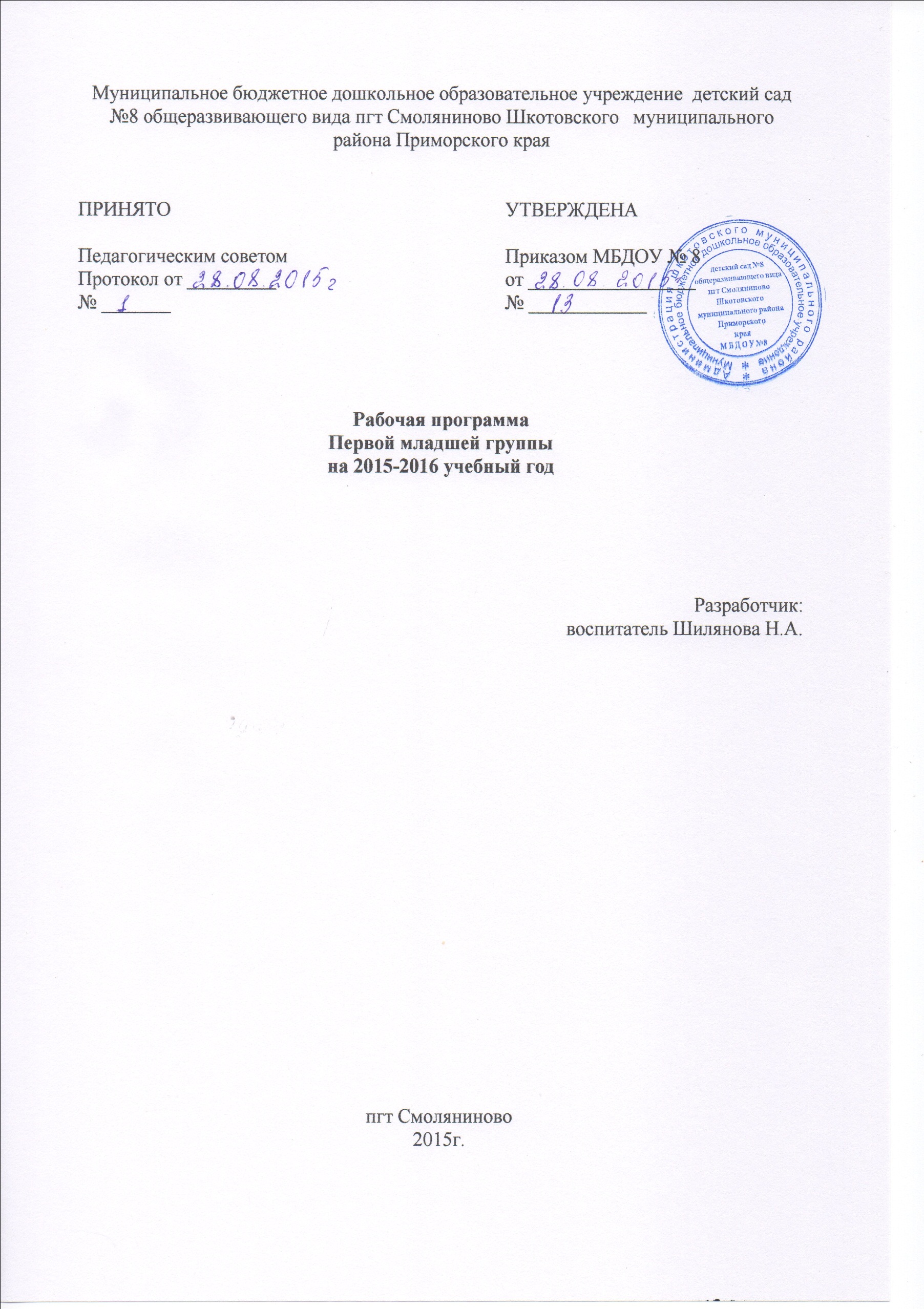 Содержание рабочей программы  группыI. Пояснительная запискаРабочая программа первой младшей группы разработана в соответствии со следующими нормативными документами:- Конституцией Российской Федерации (принята на всенародном голосовании  12 декабря 1993 г.);-Федеральным законом «Об основных гарантиях прав ребёнка в Российской Федерации» (принят Государственной Думой 03.07.1998 г.); - Конвекция о правах ребёнка (одобрена Генеральной Ассамблеей ООН 20 ноября 1989 года);- Федеральным законом  «Об образовании в Российской Федерации» от 29.12.2012г. № 273-ФЗ;- Федеральный государственный образовательный стандарт дошкольного образования (утв. Приказом Министерства образования и науки РФ от 17 октября 2013 г. N 1155);- Приказом Министерства образования и науки Российской Федерации «Об утверждении порядка организации и осуществления образовательной деятельности по основным общеобразовательным программах - образовательным программам дошкольного образования» от 30.08.2013 № 1014;- СанПиН 2.4.1.3049-13 «Санитарно-эпидемиологические требования к устройству, содержанию и организации режима работы дошкольных образовательных организаций» (утв. постановлением Главного государственного санитарного врача РФ от 15 мая 2013 г. № 26);- Письмом Министерства  образования и науки Российской Федерации «О методических рекомендациях по отнесению дошкольных образовательных учреждений к определенному виду» от 31.05.2007 № 03-1213;-Письмом  «Комментарии к ФГОС дошкольного образования» Министерства образования и науки Российской Федерации от 28.02.2014 г. № 08-249;- Основной общеобразовательной программой муниципального бюджетного дошкольного образовательного учреждения детского сада № 8 общеразвивающего вида пгт Смоляниново Шкотовского муниципального района Приморского края;- Уставом муниципального бюджетного дошкольного образовательного учреждения детского сада № 8 общеразвивающего вида пгт Смоляниново Шкотовского муниципального района.Рабочая программа второй младшей группы разработана на основе основной общеобразовательной программы муниципального бюджетного дошкольного образовательного учреждения детского сада № 8 общеразвивающего вида пгт Смоляниново Шкотовского муниципального района Приморского края и с учётом примерной общеобразовательной программой дошкольного образования  «От рождения до школы» под редакцией Н.Е. Вераксы, Т.С.Комаровой, М.А. Васильевой – М.: Мозаика-Синтез, 2014 г.Парциальные программы:1.Колесникова Е.В. Программа развития математических представлений у дошкольников «Математические ступеньки.» М.: « ТЦ Сфера» 2015г.2. Колесникова Е.В. Программа формирование аналитико-синтетической активности как предпосылки обучения грамоте «От звука к букве» М.: «Ювента» 2015г.3.Князева О.Л. Программа приобщение детей к истории русской народной культуре М.: Детство-Пресс» 2010г.4. Козлова С.А. . Программа «Я – человек» М.: ТЦ Сфера» 2012г.5.Лыкова И.А, «Цветные ладошки» программа художественного воспитания детей 2-7 лет  М., «ТЦ Сфера», 2014г.6. Николаева С.Н. . Программа «Юный эколог» М.: «Мозаика –синтез» 2010г.7. Стеркина Р.Б., Князева О.Л.Программа «Основы безопасности детей дошкольного возраста» М.:  «Просвещение» 2012 г.8.Ушакова О.С. Программа развития речи детей дошкольного возраста в детском саду М.: «ТЦ Сфера» 2006г.1.1. Возрастные особенности детей 2-3 лет.Физическое  развитие Дети владеют основными жизненно важными движениями (ходьба, бег, лазание, действия с предметами), сидят на корточках, спрыгивают с нижней ступеньки.Социально-личностное  развитиеУ  2  летних  детей  наблюдается устойчивое эмоциональное состояние. Для них характерны яркие эмоциональные реакции, связанные с непосредственными желаниями ребенка. Проявления агрессии бывают редко, проявляется эмоциональный механизм сопереживания, сочувствия, радости. Все дети называют себя по имени, употребляют местоимение «я» и дают себе первичную самооценку – «я хороший», «я сам».  Для  детей  3-х летнего  возраста  характерна  неосознанность  мотивов,  импульсивность  и  зависимость  чувств  и  желаний  от  ситуации.  Дети  легко  заражаются  эмоциональным  состоянием  сверстников.  Однако в  этом  возрасте  начинает  складываться  и  произвольность  поведения.  У детей  к  3  годам  появляются  чувство  гордости  и  стыда,  начинают  формироваться  элементы  сознания, связанные  с  идентификацией   с  именем  и  полом.  Ранний  возраст  завершается  кризисом  3-х  лет.  Кризис  часто  сопровождается  рядом  отрицательных  проявлений:  упрямство,  негативизм,  нарушение  общения  со  взрослыми и др.Игра носит процессуальный характер, главное в ней - действия. Дети уже спокойно играют рядом с другими детьми, но моменты общей игры кратковременны.  Они совершаются с игровыми предметами, приближенными к реальности. Появляются действия с предметами - заместителями. Для детей  3х летнего возраста игра рядом. В игре дети выполняют отдельные игровые действия, носящие условный характер. Роль осуществляется фактически, но не называется. Сюжет игры - цепочка из 2х действий; воображаемую ситуацию удерживает взрослый.  Познавательно-речевое  развитиеВ  ходе  совместной  со  взрослыми  предметной  деятельности  продолжает  развиваться  понимание  речи. Слово  отделяется  от  ситуации  и  приобретает  самостоятельное  значение.  Возрастает  количество  понимаемых  слов.  Интенсивно  развивается  активная  речь  детей. К  3-м  годам  они  осваивают основные грамматические структуры,  пытаются  строить простые предложения, в разговоре со взрослым используют практически все части речи.  Активный  словарь  достигает  1000-1500  слов.  К  концу  3-го  года жизни  речь  становится  средством  общения  ребенка  со  сверстниками,  дети  воспринимают  все  звуки  родного  языка,  но произносят  их  с  большими  искажениями.В  сфере  познавательного  развития  восприятие окружающего мира - чувственное - имеет для детей решающее значение. Они воспринимают мир всеми органами чувств, но воспринимают целостные вещи, а не отдельные сенсорные свойства. Возникает взаимодействие в работе разных органов чувств. Зрение и осязание начинают взаимодействовать при восприятии формы, величины и пространственных отношений. Слух и речи двигательные системы начинают взаимодействовать при восприятии и различении речи. Постепенно учитывается острота зрения и возрастает способность к различению цветов. Внимание детей непроизвольно. Ребенок просто не понимает, что значит заставить себя быть внимательным, т.е. произвольно направлять и удерживать свое внимание на каком-либо объекте. Устойчивость внимания ребенка зависит от его интереса к объекту. Направить на что-либо внимание ребенка путем словесного указания - очень трудно. Детям сложно немедленно выполнять просьбы. Объем внимания ребенка очень невелик - один предмет.Памятьпроявляется главным образом в узнавании воспринимающихся ранее вещей и событий. Преднамеренного запоминания нет, но при этом запоминаю то, что им понравилось, что они с интересом слушали или за чемнаблюдали. Ребенок запоминает то, что запомнилось само.  Основной  формой  мышления  становится  наглядно-действенная. Художественно-эстетическое  развитие               В  этом  возрасте  наиболее  доступными  видами  изобразительной  деятельности   является  рисование  и  лепка.  Ребенок  уже  способен  сформулировать  намерение  изобразить  какой-либо  предмет.   Но,  естественно,  сначала  у него  ничего  не  получается:  рука  не  слушается.   Основные  изображения: линии,  штрихи,  округлые  предметы. Типичным  является  изображение  человека  в  виде  «головонога» -  и  отходящих  от  нее  линий.         В  музыкальной деятельности  у  ребенка  возникает  интерес  и  желание  слушать  музыку,  выполнять  простейшие  музыкально-ритмические  и танцевальные  движения.  Ребенок  вместе  со  взрослым  способен  подпевать  элементарные  музыкальные  фразы.1.2.Индивидуальные особенности детей группы.Общее количество детей в группе- 261.3. Сведения о семьях воспитанников.1.4. Планируемые результаты освоения программы.Результатами освоения программы являются целевые ориентиры дошкольного образования, которые представляют собой социально-нормативные возрастные характеристики возможных достижений ребенка. К целевым ориентирам дошкольного образования относятся следующие социально-нормативные возрастные характеристики возможных достижений ребенка:Целевые ориентиры образования в раннем возрасте:- ребенок интересуется окружающими предметами и активно действует с ними; эмоционально вовлечен в действия с игрушками и другими предметами, стремится проявлять настойчивость в достижении результата своих действий;- использует специфические, культурно фиксированные предметные действия, знает назначение бытовых предметов (ложки, расчески, карандаша и пр.) и умеет пользоваться ими. Владеет простейшими навыками самообслуживания; стремится проявлять самостоятельность в бытовом и игровом поведении;- владеет активной речью, включенной в общение; может обращаться с вопросами и просьбами, понимает речь взрослых; знает названия окружающих предметов и игрушек;- стремится к общению со взрослыми и активно подражает им в движениях и действиях; появляются игры, в которых ребенок воспроизводит действия взрослого;- проявляет интерес к сверстникам; наблюдает за их действиями и подражает им;- проявляет интерес к стихам, песням и сказкам, рассматриванию картинки, стремится двигаться под музыку; эмоционально откликается на различные произведения культуры и искусства;- у ребенка развита крупная моторика, он стремится осваивать различные виды движения (бег, лазанье, перешагивание и пр.).Целевые ориентиры на этапе завершения дошкольного образования:- ребенок овладевает основными культурными способами деятельности, проявляет инициативу и самостоятельность в разных видах деятельности - игре, общении, познавательно-исследовательской деятельности, конструировании и др.; способен выбирать себе род занятий, участников по совместной деятельности;- ребенок обладает установкой положительного отношения к миру, к разным видам труда, другим людям и самому себе, обладает чувством собственного достоинства; активно взаимодействует со сверстниками и взрослыми, участвует в совместных играх. Способен договариваться, учитывать интересы и чувства других, сопереживать неудачам и радоваться успехам других, адекватно проявляет свои чувства, в том числе чувство веры в себя, старается разрешать конфликты;- ребенок обладает развитым воображением, которое реализуется в разных видах деятельности, и прежде всего в игре; ребенок владеет разными формами и видами игры, различает условную и реальную ситуации, умеет подчиняться разным правилам и социальным нормам;- ребенок достаточно хорошо владеет устной речью, может выражать свои мысли и желания, может использовать речь для выражения своих мыслей, чувств и желаний, построения речевого высказывания в ситуации общения, может выделять звуки в словах, у ребенка складываются предпосылки грамотности;- у ребенка развита крупная и мелкая моторика; он подвижен, вынослив, владеет основными движениями, может контролировать свои движения и управлять ими;- ребенок способен к волевым усилиям, может следовать социальным нормам поведения и правилам в разных видах деятельности, во взаимоотношениях со взрослыми и сверстниками, может соблюдать правила безопасного поведения и личной гигиены;- ребенок проявляет любознательность, задает вопросы взрослым и сверстникам, интересуется причинно-следственными связями, пытается самостоятельно придумывать объяснения явлениям природы и поступкам людей; склонен наблюдать, экспериментировать. Обладает начальными знаниями о себе, о природном и социальном мире, в котором он живет; знаком с произведениями детской литературы, обладает элементарными представлениями из области живой природы, естествознания, математики, истории и т.п.; ребенок способен к принятию собственных решений, опираясь на свои знания и умения в различных видах деятельности.1.5. Цель и задачи Программы.Цель рабочей программы: позитивная социализация и всестороннее развитие ребенка дошкольного возраста в адекватных его возрасту детских видах деятельности. Задачи:охрана и укрепление физического и психического здоровья детей, в том числе их эмоционального благополучия;обеспечение равных возможностей для полноценного развития каждого ребёнка в период дошкольного детства независимо от места проживания, пола, нации, языка, социального статуса, психофизиологических и других особенностей (в том числе ограниченных возможностей здоровья);обеспечение преемственности целей, задач и содержания образования, реализуемых в рамках образовательных программ различных уровней (далее – преемственность основных образовательных программ дошкольного и начального общего образования);создание благоприятных условий развития детей в соответствии с их возрастными и индивидуальными особенностями и склонностями, развитие способностей и творческого потенциала каждого ребёнка как субъекта отношений с самим собой, другими детьми, взрослыми и миром;объединение обучения и воспитания в целостный образовательный процесс на основе духовно-нравственных и социокультурных ценностей и принятых в обществе правил и норм поведения в интересах человека, семьи, общества;формирование общей культуры личности детей, в том числе ценностей здорового образа жизни, развитие их социальных, нравственных, эстетических, интеллектуальных, физических качеств, инициативности, самостоятельности и ответственности ребёнка, формирование предпосылок учебной деятельности; обеспечение вариативности и разнообразия содержания Программы организационных форм дошкольного образования, возможности формирования Программ различной направленности с учётом образовательных потребностей, способностей и состояния здоровья детей; формирование социокультурной среды, соответствующей возрастным, индивидуальным, психологическим и физиологическим особенностям детей; обеспечение психолого-педагогической поддержки семьи и повышение компетентности родителей (законных представителей) в вопросах развития и образования, охраны и укрепления здоровья детей.Основные задачи образовательных областей:Социально – коммуникативное развитие1. Присвоение норм и ценностей, принятых в обществе, включая моральные и нравственные ценности.2. Развитие общения и взаимодействия ребёнка со взрослыми и сверстниками.3. Становление самостоятельности, целенаправленности и саморегуляции собственных действий.4. Развитие социального и эмоционального интеллекта, эмоциональной отзывчивости, сопереживания.5. Формирование готовности к совместной деятельности.6. Формирование уважительного отношения и чувства принадлежности к своей семье и сообществу детей и взрослых в организации.7. Формирование позитивных установок к различным видам труда и творчества.8. Формирование основ безопасности в быту, социуме, природе.Познавательное развитие1. Развитие интересов детей, любознательности и познавательной мотивации.2. Формирование познавательных действий, становление сознания.3. Развитие воображения и творческой активности.4. Формирование первичных представлений о себе, других людях, объектах окружающего мира, их свойствах и отношениях (форме, цвете, размере, материале, звучании, ритме, тепе, количестве, числе, части и целом, пространстве и времени, движении и покое, причинах и следствиях и др.), 5. Формирование первичных представлений о малой родине и Отечестве, представлений о социокультурных ценностях нашего народа, об отечественных традициях и праздниках, о планете Земля как общем доме людей, об особенностях природы, многообразии стран и народов мира.Речевое развитие1. Владение речью как средством общения.2. Обогащение активного словаря.3. Развитие связной,  грамматически правильной диалогической и монологической речи.4. Развитие речевого творчества.5. Развитие звуковой и интонационной культуры речи, фонематического слуха.6. Знакомство с книжной культурой, детской литературой, понимание на слух текстов различных жанров детской литературы.7. Формирование звуковой аналитико – синтетической активности как предпосылки обучения грамоте.Художественно - эстетическое развитие1. Развитие предпосылок ценностно – смыслового восприятия и понимания произведений искусства (словесного, музыкального, изобразительного), мира природы.2. Становление эстетического отношения к окружающему миру.3. Формирование элементарных представлений о видах искусства.4. Восприятие музыки, художественной литературы, фольклора.5. Стимулирование сопереживания персонажам художественных произведений.6. Реализация самостоятельной творческой деятельности детей (изобразительной, конструктивно-модельной, музыкальной и др.)Физическое развитие1. Развитие физических качеств.2. Правильное формирование опорно – двигательной системы организма, развитие равновесия, координации движений, крупной и мелкой моторики.3. Правильное выполнение основных движений.4. Формирование начальных представлений о некоторых видах спорта.5. Овладение подвижными играми с правилами.6. Становление целенаправленности и саморегуляции в двигательной сфере.7. Овладение элементарными нормами и правилами здорового образа жизни.     Решение обозначенных в Программе целей и задач воспитания возможно только при систематической и целенаправленной поддержке педагогом различных форм детской активности и инициативы, начиная с первых дней пребывания ребенка в дошкольном образовательном учреждении. От педагогического мастерства каждого воспитателя, его культуры, любви к детям зависят уровень общего развития, которого достигнет ребенок, степень прочности приобретенных им нравственных качеств. Заботясь о здоровье и всестороннем воспитании детей, педагоги МБДОУ № 8 пгт Смоляниново совместно с семьей стремятся сделать счастливым детство каждого ребенка.II. Проектирование образовательного процесса в соответствии с контингентом воспитанников, их индивидуальными и возрастными особенностями.2.1. Режим дня на холодный период по МБДОУ № 8 пгт Смоляниново1-я младшая группа МБДОУ № 8 пгт Смоляниновона 2015-2016 учебный годРежим дня на тёплый период по МБДОУ № 8 пгт Смоляниново.1-я младшая группа МБДОУ № 8 пгт Смоляниновона 2015-2016 учебный год2.2.Максимальный допустимый объем дневной нагрузки.2.3. Учебный план на год.2.4. Сетка непосредственной образовательной деятельности в первой младшей группе.2.5. Модель двигательного режима.2.6. Комплексно-тематический план на год.2.7. Формы и приемы организации образовательного процесса по образовательным областямФормы и приемы организации образовательного процесса по образовательной области «Физическое развитие»Формы  и приёмы организации образовательного процесса по образовательной области «Социально-коммуникативное развитие»Формы  и приёмы организации образовательного процесса пообразовательной области «Речевое развитие»Формы  и приёмы организации образовательного процесса по образовательной области «Познавательное развитие»Формы  и приёмы организации образовательного процесса  по образовательной области «Художественно - эстетическое развитие»2.8. Планирование работы по образовательным областям с учётом интеграции образовательных областей на 2015-2016 учебный годОбразовательная область «Познавательное развитие»Формирование целостной картины мира; ознакомление с окружающим миром.СЕНТЯБРЬТема:  «Путешествие по группе». В.В. Гербова стр. 33Цель: Познакомить детей с помещением группы, в которой им придётся находиться до прихода мамы. Приучать детей участвовать в коллективном мероприятии, слышать и понимать предложения воспитателя, охотно выполнять их.Тема:   «В гостях у бабушке» «Знакомство с фруктами». С.Н.Николаева стр.23,О.А.Соломенникова.Цель: Учить различать и называть фрукты, их сенсорные характеристики. Развивать зрительные, тактильные, вкусовые и обонятельные ощущения. Развивать умение слушать речь воспитателя повторять за ним.Тема: «Вершки и корешки» Знакомство с корнеплодами. С.Н.Николаева стр.11,О.А.Соломенникова.Цель: Познакомить с овощами  их названиями. Учить различать и называть их сенсорные характеристики: размер, форма, качество, вкус. Знакомить с полезностью употребления овощей для роста и развития организма.Тема: «Уроки Ушастика». (иллюстрации с потешками).Цель: Дать знания детям о режиме дня влияющим на здоровье и развитие, жизнь детей и взрослых. Воспитывать интерес к своему организму.ВИДЫ ИНТЕГРАЦИИ ОБРАЗОВАТЕЛЬНЫХ ОБЛАСТЕЙ:Познавательное развитие, речевое развитие, социально – коммуникативное развитие, физическое развитие.ОКТЯБРЬТема: «Листопад, листопад, листья жёлтые летят». О.А. СоломенниковаЦель: Дать детям элементарные представления об осенних изменениях в природе. Формировать умения определять погоду по внешним признакам и последовательно одеваться по сезону на прогулку. Учить выделять ствол, ветки, листья у деревьев.Тема: «Солнышко с тучками в прятки играло». «Дождик». В.М.Корнилова стр.24 Цель: Дать знания о приметах и погодных явлениях осени; о дожде как о природном явлении. Воспитывать интерес к природе и эстетические чувства.Тема: «Надо, надо умываться» «Мойдодыр». Потешки, песенки.Цель: Познакомить детей с КГН умывания. Учить правильно умываться, соблюдать опрятность во внешнем виде. Тема: «Зелёный огонёк», «Транспорт».(методич. Кабинет) Т.А.ШорыгинаЦель: Познакомить детей с транспортом и правилами поведения пешеходов и водителей на улице.Тема: «Путешествие в зоопарк» животные жарких стран. С. Маршак (карточки)Цель: Познакомить детей с животными жарких стран: жирафом, слоном, крокодилом, львом, их внешним видом, повадками, средой обитания. Воспитывать любовь к животным и заботливое обращение с ними.ИНТЕГРАЦИЯ ОБРАЗОВАТЕЛЬНЫХ ОБЛАСТЕЙ: Познавательное развитие, художественно – эстетическое развитие, социально – коммуникативное развитие, физическое развитие.НОЯБРЬТема: «Дом, в котором я живу» О.В. Дыбина стр.29Цель: Дать детям представления о месте проживания детей, о родном посёлке, о доме, семье. Воспитывать любовь к семье, к месту, где живёт ребёнок.Тема: « День рождения у куклы Даши» О.В. Дыбина Цель: Познакомить с предметами посуды, её назначением, названием, качеством. Воспитывать бережное и аккуратное обращение с посудой.Тема: «Котёнок Пушок». О. А. Соломенникова стр.27, О.Н.Николаева стр. 25Цель: Дать детям представления о домашних животных и их детёнышах. Учить слушать воспитателя отвечать на вопросы. Формировать добрые отношения к животным.Тема: «Мама – солнышко моё. Очень я люблю её. О.В. Дыбина (Метод.кабинет)Цель: Формировать представления детей об образе мамы, её положительных качеств, заботливое отношение к детям. Воспитывать любовь и уважение к маме.ИНТЕГРАЦИЯ ОБРАЗОВАТЕЛЬНЫХ ОБЛАСТЕЙ: Познавательное развитие, речевое развитие, социально – коммуникативное развитие, физическое развитие.ДЕКАБРЬТема: «Белый снег пушистый». М.Б. Коробова стр.78Цель: Развивать у детей общие представления о снеге, его свойствах. Познакомить с зимними забавами. Воспитывать эстетические чувствавосхищения красотой снегопада, запорошенных деревьев и дорожек.Тема: « У кормушки». О.А. Соломенников астр.24Цель: Дать детям элементарные представления о кормушках для птиц, о птицах прилетающих на кормушки. Формировать доброе отношение к птицам, желание заботиться о них.Тема: «Снеговик и ёлочка». О.А.Соломенникова стр.26Цель: Дать представления детям о деревьях, о нарядной ёлочке красавице. Формировать доброжелательные отношения к окружающему миру. Привлечь детей к украшению ёлочки.Тема: «Здравствуй дедушка Мороз» «Снегурочка – внучка дедушки». О.В.ДыбинаЦель: Познакомить детей с главными новогодними персонажами ,без которых не будет весёлого детского праздника. Развивать интерес, эмоции, настроение детей к празднованию традиций нового года. ИНТЕГРАЦИЯ ОБРАЗОВАТЕЛЬНЫХ ОБЛАСТЕЙ: Познавательное развитие, социально – коммуникативное развитие, физическое развитие, художественно – эстетическое развитие, речевое развитие.ЯНВАРЬТема: «Ножницы, пуговицы, катушки – это не игрушки». Т.А. Шорыгина стр. 37Цель: Познакомить детей с разными бытовыми предметами домашнего хозяйства. Научить детей при нахождении опасных предметов отдавать их взрослым.Тема: «Оденем куклу Катю на прогулку».О.В.Дыбина стр.14Цель: Формировать представления детей о разных видах одежды и обуви. Учить одеваться последовательно по погоде. Развивать моторику рук при застёгивании одежды. Воспитывать опрятности во внешнем виде.Тема: «Заяц, волк, медведь, лиса – обитатели леса». С.Н.Николаева стр.40Цель: Формировать первоначальные представления о лесе и его обитателях, о животных которые живут и в наших лесах. Воспитывать интерес и любовь к животным, бережное отношение к ним. ИНТЕГРАЦИЯ ОБРАЗОВАТЕЛЬНЫХ ОБЛАСТЕЙ: Познавательное развитие, физическое развитие, социально – коммуникативное развитие.ФЕВРАЛЬТема: «Айболит в гостях у детей» С.Н.Николаева стр.51Цель: Воспитывать понимание ценности здоровья, формировать желание не болеть, укреплять здоровье особенно весной с помощью пищи, богатой витаминами.Тема: «Посадка репчатого лука». С.Н.Николаева стр.43Цель: Познакомить с луком как овощем, из которого можно вырасти зелёное перо, полезное  для здоровья. Учить сажать луковицы в землю и в воду, зарисовка вместе с воспитателем. Воспитывать интерес к росту растений, трудолюбие.Тема: «Защитники Отечества» (интернет, метод.кабинет)Цель: Формировать у детей знания о празднике «День защитника Отечества». Дать знания о военной технике. Воспитывать уважение к своим папам, желание быть на них похожими.Тема: «Рыбка плавает в воде». О.А.Соломенникова стр. 6, 23Цель: Дать детям элементарные представления об аквариумных рыбах, внешний вид. Развивать интерес, умения заботиться о рыбках. ИНТЕГРАЦИЯ ОБРАЗОВАТЕЛЬНЫХ ОБЛАСТЕЙ: Познавательное развитие, социально – коммуникативное развитие, физическое развитие.МАРТТема: Мамин праздник» Н.А. Карпухина стр. 85Цель: Формировать у детей представления о празднике мам, создать радостное настроение, желание сделать приятное для мамы. Развивать зрительное восприятие и воспитывать любовь к родному человеку.Тема: «Широкая Масленица». Метод.кабинет Цель: Учить выделять основные приметы весны: светит солнце, тает снег, зеленеет травка. Познакомить детей с праздником Масленица, традициями празднования, играми, прибаутками, песнями. Воспитывать любовь к природе, к традиционным праздникам нашего народа. Тема: «Смотрит солнышко в окошко».  Н.А. Корпухина стр.91Цель: Формировать представления о растительном мире : деревья, цветы, трава; цветовой гамме: зелёный, красный, жёлтый. Развивать мелкую моторику. Воспитывать эстетические чувства любви к окружающей природе.Тема: «Куколки для Манечки». Чудесный мешочек. (метод. кабинет)Цель: Познакомить детей с разными игрушками наших бабушек, тряпичными куколками, свистульками, матрёшками. Воспитывать интерес, любовь к народным игрушкам.ИНТЕГРАЦИЯ ОБРАЗОВАТЕЛЬНЫХ ОБЛАСТЕЙ: Познавательное развитие, социально – коммуникативное развитие, художественно – эстетическое развитие, физическое развитие.АПРЕЛЬТема: « Добрые книжки». М.В.Коробова стр.35 – 37Цель: Формировать знания детей о разных жанрах книг. Учить слушать произведения  потешки, стишки, песенки, сказки. Познакомить детей с книгой, назначением. Воспитывать интерес и заботливое отношение к книгам. Тема: «В гостях у Лунтика». Карточки метод.кабинет Цель: Познакомить с воздушным транспортом. Учить выделять части, назначение. Развивать интерес к космической и воздушной технике.  Тема: «Вода льётся из крана». С.Н.Николаева стр.42Цель : Познакомить детей с водой, её свойствами, откуда она появляется в кране. Дать представление о назначении воды. Воспитывать бережное отношение к воде. 4.МОНИТОРИНГ5.Тема: «Весна – красна. Пасха» МЕТОД. КАБИНЕТ.Цель: Познакомить детей  ещё с одним праздником Пасха, его традициями, главными атрибутами (пирогами, куличами, крашеными яйцами, писанками). Воспитывать желание принимать участие в приготовлениях, участия в традиционных играх.ИНТЕГРАЦИЯ ОБРАЗОВАТЕБНЫХОБЛАСТЕЙ: Познавательное развитие, социально – коммуникативное развитие, художественно – эстетическое развитие, физическое развитие.МАЙТема:«Знакомство с праздником Победы»Цель: Познакомить детей  праздником Победы, с парадом, с салютом. Воспитывать желание принимать участие в празднике.Тема: «Красный сарафанчик, чёрные горошки». М.Б.Коробова стр.56, Н.А. Кариухина стр.59Цель:  Дать детям представление о насекомых. Учить различать их по внешнему виду, отмечать яркие особенности. Воспитывать интерес к насекомым, бережное обращение с живыми существами в природе .Тема: «В гостях у куклы Кати». Н.А.Карпухина стр. 69Цель: Учить детей определять и различать предметы мебели, виды, выделять основные признаки предметов мебели ( цвет, форма, величина, строение). Воспитывать партнёрские отношения в процессе предметно – игровой деятельности. Тема: « Дружно весело живём в детском садике своём». О.В. ДыбинаЦель: Продолжать знакомить детей с помещением детского сада, с трудом работников. Учить называть воспитателя по имени отчеству, обращаться к ним на вы, учить общаться с одногрупниками. Воспитывать уважение к труду работников д/с, и к окружающим сверстникам.ИНТЕГРАЦИЯ ОБРАЗОВАТЕЛЬНЫХ ОБЛАСТЕЙ: Познавательное развитие, социально – коммуникативное развитие, речевое развитие, физическое развитие.Образовательная область «Речевое развитие». Развитие речи, приобщение к художественной литературе.СЕНТЯБРЬ1 неделяТема: «Про девочку Машу и Зайку – Длинное ушко». В.В. Гербова 34Цель: Помочь детям понять, что утреннее расставание переживают все малыши и все мамы; поупражнять в проговаривании фраз, которые можно произнести, прощаясь с мамой, папой, бабушкой. Воспитывать любовь к родным. Приобщение к художественной ли-реТема: Чтение рассказа Н.Д.Калинина «Как Саша и Алёша пришли в детский сад» ХрестоматияЦель: Учить детей слушать рассказы, понимать смысл этих рассказов. Развивать интерес к детскому саду, воспитывать уважение к воспитателям и сверстникам.2 неделяТема: «Что в лукошке лежит?». Н.А.Кориухина стр.22Цель: Формировать слуховое и зрительное восприятие. Учить узнавать и называть овощи их отличительные признаки. Обогащать словарь детей существительными, обозначающими названия овощей.Тема: Чтение сказки «Репка» Хрестоматия стр.29, В.В. Гербова стр. 16Цель: Учить слушать сказку, запоминать последовательность появления героев. Формировать знания об овощах. Воспитывать интерес к народным сказкам.3 неделяТема: Рассматривание сюжетных картинок (режимные моменты, дети делают зарядку). В.В. Гербова стр. 42 – 44, метод.кабинет.Цель: Помочь детям понять содержание картинок; в процессе рассматривания активизировать речь детей. Учить договаривать слова, небольшие фразы. Развивать правильное произношение звука «у». Воспитывать стремление вести здоровый образ жизни.Тема: Чтение потешек в режимных моментах. В.В. Гербова стр.43, Хрестоматия.Цель: Познакомить детей с потешками. Учить понимать смысл, отвечать на вопросы воспитателя, выполнять действия. Воспитывать любовь к народномуфольклёру. Тема: Мониторинг.ИНТЕГРАЦИЯ ОБРАЗОВАТЕЛЬНЫХ ОБЛАСТЕЙ: Речевое  развитие, художественно – эстетическое развитие, Социально – коммуникативное развитие., физическое развитие. ОКТЯБРЬ1 неделяТема:   «Падают, падают листья» А.Г. Арушанова  стр. 12Цель: Учить соотносить слово и выразительные движения, условные действия: Вызывать положительные эмоции при чтении потешек. Развивать речевой слух, артикуляционный аппарат; побуждать вступать в игровое взаимодействие со сверстниками.Тема: Дидактические игры на произношение звуков м-мь, п –пь, б – бь. Дидактическая игра « Кто ушёл? Кто пришёл?» В.В.Гербова .Цель: Формировать умение чётко произносить звуки м-мь, п –пь, б – бь в звукосочетаниях, различать на слух близкие по звучанию звукосочетания; совершенствовать память и внимание.2 неделяТема: «Рано – рано поутру»  А.Г .Арушанова стр.10Цель: Учить соотносить слово и выразительные движения; поощрять звукоподражания, инициативные высказывания. Развивать речевой слух, артикуляционный аппарат. Воспитывать уважение к труду пастуха и к труду людей на селе.Тема: Картинки – загадки. Н.А.Корпухина стр.18 (Хрестоматия)Цель: Развивать интерес к рассматриванию картинок, слушать загадки,    желание  отвечать на вопросы воспитателя. Формировать эмоциональный отклик на красивое художественное описание осенних картинок. 3 неделяТема: «Кто у нас хороший, кто у нас пригожий» В.В.Гербова стр.33Цель: Вызвать у детей симпатию к сверстникам, помочь им запомнить имена своих товарищей.  Преодолеть застенчивость. Развивать речь детей, развивать сознание, что я человек, я хочу быть здоровым, любимым родными. Тема: Чтение сказки  А. и П. Барто «Девочка  - ревушка». В.В.Гербова стр.89Цель: Познакомить детей с произведением А. и П. Барто «Девочка – ревушка», помочь понять малышам, как смешно выглядит капризуля, которой все не нравится.4 неделяТема: «Машины» Н.А. Корпухина стр.34Цель: Побуждать детей внимательно слушать и понимать вопросы воспитателя, отвечать на них простыми словами и фразами. Обогащать активный словарь детей. Учить выделять отличительные свойства предметов и называть их.Тема: «От дома начинается, у дома и кончается» А.Г. Арушанова стр.76Цель: Знакомить детей с художественной литературой. Формировать умение вести диалог, включаться в рассказ воспитателя, добавляя отдельные слова:обогащать словарь словами, связанными с движением транспорта, обозначениями деталей машины, наименованиями животных;5 неделяТема: Дидактическое упражнение на произношение звука «Ф». Дидактическая игра   « Далеко – быстро» В.В.Гербова стр.58Цель: Укреплять артикуляционный и голосовой аппараты детей, предлагая задания на уточнение и закрепление произношения звука ф ; учить произносить звукосочетания с различной громкостью ; определять расстояние до наблюдаемого объекта (далеко – близко).Тема: Рассматривание картинок о животных. Чтение стишков о животных жарких стран. В.В. Гербов астр.51( игра – карточки «Животные жарких стран»Цель: Учить детей рассматривать картинки , узнавать  и называть животных на них, выделять характерные признаки внешнего вида, повадки. Прививать интерес к художественному слову; способствовать   активизации речи.ИНТЕГРАЦИЯ ОБРАЗОВАТЕЛЬНЫХ ОБЛАСТЕЙ: Речевое развитие, социально – коммуникативное развитие, физическое развитие, художественно – эстетическое развитие, познавательное развитие.НОЯБРЬ1 неделяТема: «Кто в домике живёт?» Н.А.Корпухина стр.11Цель: Развивать голосовой аппарат. Закреплять в речи ребёнка определённый темп и ритм, побуждать детей воспроизводить звукоподражания. Воспитывать любовь к дому, заботливому отношению к домашним.Тема: Упражнение на совершенствование ЗКР. В.В. Гербова стр. 68Цель: Упражнять детей в отчётливом произношении звуков «т», «ть», развивать голосовой аппарат с помощью упражнения на образование слов по аналогии. 2 неделяТема:Рассматривание картины « Дети обедают». Умница, Катенька , ешь кашу сладеньку!  Н.А.Корпухина стр.41Цель: Формировать зрительное восприятие и понимание жизненно близких сюжетов, изображённых на картине, развивать умение слушать сопроводительный текст и пояснения, расширять активный словарь. Побуждать детей к освоению диалогической формы речи. Учить называть предметы посуды. Воспитывать партнёрские отношения на занятии. Тема:  «Девочка разбила чашку» . В.В. Гербова, А.И.Максаков стр.91Цель: Учить слушать произведение, отвечать на вопросы воспитателя. Воспитывать бережное обращение с посудой.3 неделяТема: Рассматривание картины «Домашние животные» В.В.Гербова стр.69, А.И.Максаков стр. 116Цель: Учить детей называть домашних животных их детёнышей, выделять внешние отличительные признаки, повадки. Воспитывать любовь к животным, заботливое отношение к ним.Тема: Рассказывание сказки «Козлятки и волк». Дидактическая игра «Кто позвал» В.В. Гербов астр.93Цель: Рассказать детям сказку. Сопровождая текст показом настольного театра: вызвать желание слушать сказку , принимать участие в договаривании  слов и фраз. Активизировать словарь: избушка, козлятки – козлята, матушка, волк.4 неделяТема: Игра – инсценировка «Добрый  вечер, мамочка». В.В. Гербова стр.50Цель: Рассказать детям о том, как лучше встретить вечером маму, вернувшуюся с работы, что сказать ей, любимому, родному человечку. Воспитывать любовь и внимательность к маме.Тема:  Мама купает дочку. «Водичка, водичка» В.В. Гербова стр. 87Цель: Познакомить детей с потешками к режимным моментам. Помочь детям запомнить и научить употреблять в речи название предметов , действий, качеств. Воспитывать любовь к маме , которая заботится о детях, кормит, купает, гуляет, лечит.  ИНТЕГРАЦИЯ ОБРАЗОВАТЕЛЬНЫХ ОБЛАСТЕЙ: Речевое развитие, познавательное развитие, социально – коммуникативное развитие, художественно  – эстетическое развитие, физическое развитие.ДЕКАБРЬ1 неделяТема: Составление рассказа на тему « Как мы птичек кормили». ЗКР. В.В.Гербова стр.71Цель: Учить детей следить за рассказом воспитателя: добавлять слова, заканчивать фразы; упражнять в отчётливом произношении звука «х». Воспитывать любовь к птицам  и особенно заботливое отношение в зимний период. Тема: «Наша Маша маленька…», стихотворение О.Высоцкой «Холодно». А.Г.Арушанова стр.31 , В.В.Гербова стр.27Цель: Вовлекать детей в диалог; побуждать детей сопровождать речь условными выразительными действиями; развивать речевое дыхание, правильное произношение гласных и согласных звуков. Активизировать словарь: варежка, снежки, санки, валенки, сапожки, горка.2 неделяТема:  Игра «Кто позвал?». Дидактическая игра «Это зима?» В.В.Гербова стр.65Цель: Учить детей различать на слух звукоподражательные слова; узнавать сверстников по голосу ( игра «Кто позвал?»). Рассматривать с детьми раздаточные картинки (зимние сюжеты) и объяснять, что на них изображено.Тема: Чтение детям стихотворения «Снег» А.Барто. Дидактическая игра «Где снежинка?». А.И.Максаков стр.70Цель: Учить детей рассказывать стихотворение вместе с педагогом, выполнять соответствующие тексту движения ; использовать в речи предлоги; понимать инструкцию взрослого.3 неделяТема: Рассматривание картины «Дед Мороз» В.В.Гербова стр.63Цель:  Учить детей рассматривать картину, радоваться изображённому, отвечать на вопросы воспитателя по её содержанию, делать простейшие выводы.Тема: «Новогодний маскарад» чтение стишков. Хрестоматия. Д/и «Найди по описанию».Цель: Познакомить  детей с традициями любого новогоднего праздника, ряжание в разных героев. Учить слушать стишки, находить по описанию персонажи, подражать их характерному виду. Воспитывать любовь  к народным праздникам.4 неделя Тема: Рассматривание картины. «Праздник ёлки в детском саду».Н.А.Корпухина стр.30Цель: Формировать зрительное восприятие картины, соотносить изображение с речевым текстом, развивать наблюдательность, словарный запас. Воспитывать эмоциональные чувства радости от увиденного на картине.Тема:Чтение стишков и песенок «Маленькой ёлочке холодно зимой». А.Г.Арушанова стр.36Цель: Вовлекать детей в диалог; побуждать соотносить слово и выразительные движения; обогащать словарь глаголами, образованными от звукоподражаний, уточнять и закреплять правильное произношение гласных и простых согласных звуков.ИНТЕГРАЦИИ ОБРАЗОВАТЕЛЬНЫХ ОБЛАСТЕЙ: Речевое развитие, Социально – коммуникативное развитие, художественно – эстетическое развитие, познавательное развитие.ЯНВАРЬ2 неделяТема: Чтение стихотворения«Пожарный  - герой он с огнём вступает в бой» Т.А.Шорыгина стр.12Цель: Учить детей основам безопасности. Развивать речь детей , активизировать словарь: пожарная машина, пожарник, спички, пожар, огонь.Тема: «Автомобиль медвежонка». Чтение стихотворения «Грузовик» А. Барто (хрестоматия)  С.С. Дреев стр.8Цель: Формировать чёткое и правильное произношение звуков «б», «бь», учить отвечать на вопросы педагога. Учить слушать стихотворение, повторять вместе с воспитателем. Воспитывать отзывчивость, доброту, потребность приходить на помощь тем, кто в этом нуждается. 3 неделяТема:Рассматривание одежды куклы Тани. « Научим Таню одеваться и раздеваться»В.В.Гербова ,А.И.Максаков стр.60.Цель: Уточнить представления детей об одежде, назначении вещей; учить запоминать последовательность одевания на прогулку, раздевания после прогулки. Побуждать к использованию в речи названий предметов одежды, их частей, а также действий (снять, повесить, положить, поставить). Воспитывать опрятности во внешнем виде.Тема: Чтение потешек и стихов «Мы оделись раньше всех», «Валенки, валенки» и др. (Хрестоматия)Цель: Учить слушать стихи и потешки, запоминать и повторять строки за воспитателем, активизировать словарь: ножки, сапожки, валенки, шубка аленькая, варежки (рукавички), шарф.4 неделяТема: Зайка, мишка и лиса. Н.А. Карпухина стр.26Цель: Познакомить детей с животными Шкотовского района. Побуждать детей понимать простые словесные инструкции, выраженные двумя – тремя словами. Побуждать детей выделять отличительные свойства животных по величине. Закреплять  в активном словаре понятия: длинный – короткий, большой – маленький, высокий  – низкий. Воспитывать дружеские отношения во время игры. Воспитывать любовь к диким животным и бережное обращение с ними.Тема: Чтение и рассматривание иллюстраций к сказке «Теремок»,  инсценирование. В.В. Гербова стр.73.Цель: Познакомить детей со сказкой, с иллюстрациями к ней. Помочь детям запомнить сказку, вызвать желание воспроизвести диалоги между сказочными персонажами.ИНТЕГРАЦИЯ ОБРАЗОВАТЕЛЬНЫХ ОБЛАСТЕЙ: Речевое развитие, Социально – коммуникативное развитие, художественно – эстетическое развитие, познавательное развитие, физическое развитие.Февраль:1 неделяТема: Здоровье. «Нос , умойся! А.Г. Арушина стр.55Цель: Побуждать детей к общению со взрослыми; активизировать глаголы. Уточнить представления об умывальных принадлежностях, о важности чистоты тела для здоровья и развития организма. Воспитывать КГН.Тема: Чудесный мешочек «Овощи и фрукты, полезные продукты». В.В.ГербоваЦель: Познакомить детей с полезными для здоровья витаминами. Учить слушать стишки об овощах, называть по описанию, по внешнему виду овощи и фрукты, знакомить с вкусовыми качествами. Воспитывать культуре здорового образа жизни.2 неделяТема: Рассматривание комнатных растений. В.В. Гербова, А.И.Максаков стр.57Цель: Учить детей называть растения, называть их части: листья, ствол, стебель, цветы. Учить различать и называть широкий большой лист и узкий длинный; объяснить , что растения растут, пьют воду. Воспитывать любовь к растениям, бережное и заботливое обращение с ними.3 неделяТема: «Служат в Армии солдаты »( метод.кабинет)Цель: Учить детей рассматривать картинки, выделять тему. Учить,  вместе с воспитателем называть военную технику и солдат. Активизировать словарь: армия, солдат, самолёт, танк, пистолет, пушка. Воспитывать уважение к папе и защитникам нашей Родины.Тема: Чтение и заучивание стихотворения А. Барто «Самолёт»Цель: Познакомить со стихотворением, его смыслом. Учить рассказывать стих вместе с воспитателем. Закрепить правильное произношение звука «у».4 неделяТема: Рассматривание картины «Дети кормят рыбок» А.И.Максаков стр. 97Цель: Учить детей наблюдать за рыбками, отмечать особенности её строения , поведения, помочь детям понять сюжет картины; формировать умения отвечать на вопросы и высказываться по поводу изображаемого, а также слушать пояснения воспитателя. Воспитывать интерес к рыбкам и заботливое отношение к ним.Тема: Дидактическая игра «Поручения». Дидактическое упражнение «Вверх – вниз». В.В.Гербова стр.37Цель: Совершенствовать умение детей понимать речь воспитателя; поощрять попытки детей самостоятельно осуществлять действия с предметами и называть их; помочь детям понять значение слов вверх – вниз, научить отчётливо  произносить их.МАРТТема: «Мама  дорогая, крепко любит нас» А.Г. Арушанова стр.53Цель: Побуждать детей инициативно высказываться, включаться в диалог со взрослым, отвечать на вопросы; Активизировать словарь наименованием овощей, предметов одежды, глаголы; Учить соотносить слово и выразительные движения.Тема: Чтение стихотворения Е. Благининой «Вот какая, мама» О.В. Дыбина стр.30Цель: Учить детей слушать стихотворение , выполнять действия по ходу текста. Учить называть свои действия, называть свойства ткани одежды. Активизировать словарь: кукла, платье, сорочка, чулочки, жёсткая – мягкая. 2 неделяТема: «Баранки , калачи с пылу с жару , из печи.» А.Г.Арушанова стр. 38Цель: Развивать восприятие и понимание речи, языковое чутьё; вовлекать детей в игровое взаимодействие со сверстниками, в диалог; Обогащать словарь прилагательными, глаголами. Уточнять и закреплять правильное произнесение гласных и простых согласных звуков в связной речи.Тема:Рассказывание детям сказки « Колобок» .В.В.Гербова ,А.И.Максаков стр.75Цель: Учить детей слушать сказку, понимать её содержание, побуждать подговаривать слова в песенке колобка: вызвать слушать сказку.3 неделяТема:  Рассматривание картинок «Весенние денёчки».В. М.Корнилова стр.88Цель: Познакомить с временем года весна. Учить рассматривать картинки и называть характерные признаки весны. Вместе с воспитателем характеризовать животных,  их повадки и жизнь весной. Рассмотреть картинки с животными Приморского края. Активизировать словарь: растения, животные, медведь, тигр, заяц, капель, ручьи. Воспитывать любовь к природе и бережное отношение к ней. Тема: Чтение детям потешки «Травка – муравка…». Дидактическая игра «Кто что ест?» В.В. Гербова, А.И.Максакова.Цель: Вызвать желание слушать потешку и активно подговаривать слова; развивать воображение. Уточнить у детей чем питаются животные и птицы; активизировать слова: Зерно – зёрнышки, капуста, корочка, травка.4 неделяТема: «Чудеса в сундучке» Богородские и дымковские игрушки. (метод. кабинет)Цель: Познакомить детей с декоративно – прикладным искусством. Учить повторять название игрушек за воспитателем ,качество этих игрушек, внешнее описание, особенность оформления. Тема: Чтение народных  песенок и потешек.  (хрестоматия)Цель: Продолжать знакомить детей с народным фольклором. Учить досказывать словечки,  проговаривать звук «о», «с». Воспитывать любовь к русским  традициям. АПРЕЛЬ1 неделяТема: Рассматривание иллюстраций  В.Сутеева к сказке «Кто сказал «мяу»?». Повторение  песенки «Пошёл котик на торжок…» В.В. Гербов астр.59 Цель: Приучать детей рассматривать рисунки в книжках; рассказывать им о сверстниках, которые внимательно рассматривают иллюстрации. Повторить с детьми народную песенку «Пошёл котик на торжок…». Воспитывать интерес к книгам.Тема: Рассматривание иллюстраций к произведению К.Чуковского «Путаница», чтение текста. Д/У «Что я делаю?» В.В. Гербова стр.80Цель: Продолжать объяснять детям, как интересно рассматривать рисунки в книжках; активизировать ( с помощью упражнений) в речи детей глаголы, противоположные по значению. Воспитывать любовь к книгам, бережное обращение к ним.2 неделяТема: «Мы летим к звёздам». ЗКР. Скоролупова (альбом) метод. кабинет.Цель: Познакомить детей с воздушным транспортом. С космическими механизмами и объектами ( летающая тарелка, ракета, звёзды). Учить называть объекты, выполнять действия со словами повторяя за воспитателем. Активизировать словарь, артикуляция звука «у», «з», «с». Тема: Чтение детских стишков «Как друзья собрались в космос» журнал «Колобок» Цель: Учить слушать стишки, рассматривать картинки, отвечать на вопросы. Обыгрывать слова в пальчиковых играх.3 неделяТема: Повторение потешки «Водичка, водичка»…»Опыт с предметами. В.В.Гербова, А.И.Максакова стр.44Цель: Учить детей слушать знакомую потешку, активно помогать воспитателю читать её; вызвать удовольствие и радость от совместного чтения; ознакомить со свойством резиновых мячей не тонуть в воде.Тема: Чтение стишков « Кораблик», «Мячик» А.Барто. Хрестоматия.Цель: Учить слушать стихи, отвечать на вопросы воспитателя. Дать представление  о свойствах воздуха и воды. Воспитывать интерес к литературе, описание природных явлений.   4 неделяМониторинг5 неделяТема: «Курочка  Рябушка и петушок» .А.Г.Арушанова стр.24Цель: Учить ориентироваться на слова взрослых и действий сверстников. Упражнять в произношении гласных звуков  в звукоподражательных словах. Учить выделять части тела, образ жизни, польза. Познакомить с традициями использования яиц на празднике Пасха. Воспитывать любовь, бережную заботу о домашней птице.Тема: Чтение сказки «Курочка Ряба» (Хрестоматия)Цель: Учить слушать сказку, запоминать сюжет и пересказывать вместе с воспитателем. Активизировать словарь: яичко, курочка, золотое.МАЙ1 неделяТема: « Мы с папой шагаем на парад» Т.С.КомароваЦель: Вызвать детей на разговор. Познакомить с традициями празднования народного праздника «День Победы». Учить детей рассказывать о том как они ходили вместе с семьёй на парад. Активизировать словарь: парад, солдаты, флаги, шарики, салют.Тема:« День Победы» чтение стихотворение  Е.Шаламонова.Цель: Познакомить детей со стихотворением Е.Шаламова «День Победы» побуждать принимать активное участие в беседе. Развивать диалогическую речь, развивать выразительность речи отвечать на вопросы. Воспитывать патриотические чувства гордости за свою страну и уважение к ветеранам.  2 неделяТема: «Муравьишки – работники» М.В.Коробова стр. 56Цель: Учить детей на картинках  находить насекомых. Познакомить с жизнью муравьёв, их трудолюбием. Развивать речь, артикуляционный аппарат, внимание при выполнении действий по ходу стихотворного текста. Воспитывать любовь и интерес к насекомым, бережное отношение к ним. Тема: Чтение стихотворение «Одуванчик» А.И.Максаков стр. 117Цель: Учить узнавать и называть растения участка , различать по цвету , называть строение(цветок, стебелёк, листочки.); вызвать желание повторять за воспитателем  строчки стихотворения. Вызвать радость от общения с природой; учить продолжительно и сильно дуть на отцветающий одуванчик.3 неделяТема: Дидактическая игра «Устроим кукле комнату». Д/Уна произношение звуков д, дь. В.В.Гербова стр. 67Цель: Упражнять детей в правильном назывании предметов мебели; учить чётко и правильно произносить звукоподражательные слова. Тема: Чтение сказки  «Три медведя» В.В. Гербова стр. 65Цель: Познакомить детей со сказкой «Три медведя», приучая их внимательно слушать относительно большие по объёму художественные произведения. Учить пересказывать сказку, называть размеры разных предметов мебели, характер героев.4 неделяТема: «Хорошо у нас в детском саду» О.В. Дыбина стр.22Цель: Учить детей ориентироваться в некоторых помещениях детского сада. Воспитывать доброжелательное отношение, уважение к работникам дошкольного учреждения. Учить называть окружающие предметы, игрушки, пользование ими, вспомнить с детьми яркие события. Тема: Дидактическое упражнение «Назови правильно», «Тук – тук». Чтение стихов о поведении детей в детском саду.   А.И.Максаков, В.В. Гербова. стр. 78Цель: Учить слушать стихи, отвечать на вопросы по содержанию. Учить детей произносить слова громко тихо, быстро и медленно. Обогащать словарь детей за счёт существительных с суффиксом – очек -. Воспитывать культуре поведения в детском саду.Образовательная область «Художественно-эстетическое развитие»Рисование, лепкаСЕНТЯБРЬ1 неделяРисованиеТема: Весёлые картинки (потешки) И.А.Лыкова стр.18Цель: Рассматривание картинок в детских книжках. Знакомство с иллюстрациями Ю.Васнецова (Сборник русских народных потешек «Радуга – дуга» , «Ладушки».)Вызвать интерес к книжной графике.ЛепкаТема: «Тили – тили, тесто..(Знакомство с пластическими материалами) И.А.Лыкова стр.20Цель: Ознакомление с тестом как художественным материалом, экспериментальное узнавание пластичности как основного свойства теста. Развивать моторику пальцев рук. 2 неделяРисованиеТема: «Грибочки» И.А.Лыкова стр.26 Цель: Познакомить детей с красками их свойствами. Показать навык рисования красками. Познакомить детей с нетрадиционной техникой рисования «пальчиками». Воспитывать эстетические чувства, любовь к красоте природы и окружающему. ЛепкаТема: «Ягодки для Мишутки» И.А.ЛыковаЦель: Познакомить детей с восковым пластилином. Учить отщипывать кусочки пластилина и  примазывание к фону. Развивать чувство цвета и мелкой моторики.3 неделяРисованиеТема: «Мой весёлый, звонкий мяч…» И.А.Лыкова стр.18Цель: Продолжать учить детей рисовать пальчиками красками. Формировать умение заполнять круглую поверхность разными цветами. Знакомить детей со спортивными игрушками (мячиком), которые развивают координацию, глазомер, ловкость.  ЛепкаТема: «Мячик катится по дороге». И.А.Лыкова стр.24Цель: Получение силуэтных изображений из пластилина: выдавливание ( вырезание) формочками для выпечки. Обведение и украшение формы пальчиками. Развивать тактильные ощущения.4 неделяМониторингВиды интеграции образовательных областей: художественно – эстетическое развитие, физическое развитие, познавательное развитие.социально – коммуникативное развитие.ОКТЯБРЬ1неделяРисованиеТема: «Дождик, чаще, кап – кап – кап!» И.А.Лыкова стр. 34Цель: Рисование пальчиками или ватными палочками на основе тучи, изображённой воспитателем. Развивать чувство цвета и ритма.ЛепкаТема: «Падают, падают листья»И.А.Лыкова стр.28Цель: Создание рельефных картин: ОТРЫВАНИЕ(отщипывание) кусочков пластилина( разного цвета)и примазывание к фону. Развивать чувство цвета и мелкой моторики.2 неделяРисованиеТема:  «Красивые листочки» И.А.Лыкова стр.27Цель: Освоение художественной техники печатание ладошкой. Знакомство с красками. Развивать чувства цвета, красоты. Воспитывать любовь к природе, интерес к рисованию.ЛепкаТема: «Зёрнышки для курочки» Т.С.КомароваЦель: Учить лепить из пластилина, знакомить  с его свойством. Закреплять способ лепки (отщипывание, скатывание). Развивать интерес к профессии птичницы, которая ухаживает за курицами. Развивать моторику пальцев. Воспитывать любовь к птицам , заботе о них.3 неделяРисованиеТема: Рисование (экспериментирование) И.А Лыкова стр.30Цель: Познакомить детей с кисточкой как художественным инструментом. Освоение положения пальцев, удерживающих кисточку. Имитация рисования – движения кисточкой в воздухе («дирижирование»).ЛепкаТема: «Угощение для моих родителей» Т.С.Комарова стр.14Цель: Учить раскатывать пластилин и выдавливать формочками силуэты. Развивать тактильные ощущения, моторику рук. Воспитывать любовь и внимательность к родным.4 неделяРисованиеТема: «Покатаемся на автобусе» книга «В путешествии»Цель: Учить заполнять силуэт автобуса краской, используя способ примакивания пальчиками. Развивать глазомер, моторику пальцев, сенсорные способности.ЛепкаТема: «Колёса для машины» Т.С. Комарова стр. 20Цель: Продолжать знакомить с пластилином его свойствами. Учить скатывать и сплющивать пластилин в форму лепёшки. Развивать интерес к лепке и желание помочь отремонтировать автомобиль. 5 неделяРисованиеТема: « Головой качает слон» книга «В зоопарке»Цель: Знакомить с животными жарких стран. Учить рисовать пальчиками, закрашивать силуэт слона способом примакивания пальчиком. Развивать моторику пальчиков, глазомер, эстетическое восприятие. Воспитывать любовь к животным жарких стран. ЛепкаТема: «Жирафик»Школа семи гномовЦель: Познакомить со способом размазывания пластилина по поверхности на которой нарисован контур жирафа ( крышечка от пластиковых баночек ). Развивать глазомер, усидчивость  доводить начатое дело до конца. Моторику пальцев.ВИДЫ ИНТЕГРАЦИИ ОБРАЗОВАТЕЛЬНЫХ ОБЛАСТЕЙ: Познавательное развитие, художественно – эстетическое развитие, социально – коммуникативное развитие, физическое развитие, речевое развитие.НОЯБРЬ1 неделяТема: «Флажки» Т. С.Комарова ,книга «В путешествии»Цель: Учить закрашивать флажки способом примакивания ватными палочками. Развивать зрительный ориентир, моторику рук, усидчивость, внимательность. Воспитывать аккуратности при работе с красками.ЛепкаТема: «Солдатики» альбом фигурки.Цель: Познакомить детей с лепной фигурой человека в военной форме. Продолжать знакомить детей со свойством пластилина ,разного его  использования ( можно лепить разные фигуры, предметы, фигуру человека.)Учить выделять части тела, элементы декора. Развивать интерес к лепке. 2 неделяРисованиеТема: «Красивая чашка» Т.С.Комарова,(альбом)Цель: Учить на силуэте чашки рисовать кисточкой разные линии и штрихи. Развивать эстетический вкус, зрительное восприятие, моторику рук, следить за правильностью держания кисти в руке. Воспитывать бережному обращению с посудой.ЛепкаТема: «Тяп – ляп и готово». Т.С.Комарова, И.А.Лыкова стр.24,21.Цель: Учить разминать пластилин между ладошками, скатывать и сплющивать в печеньки. Развивать  моторику рук, навык работы с пластилином,  интерес к продуктам питания. Воспитывать уважение к труду повара.3 неделяРисованиеТема: «Мышка прячется в норке» Т.С. Комарова ( альбом)Цель: Развивать интерес к животным их повадкам и жизни в природе. Учить закрашивать  восковыми карандашами  мышонка в норке, контур нарисованный воспитателем. Развивать внимание, глазомер, навык держать карандашик в руках. Воспитывать любовь к животным, бережное отношение к ним.ЛепкаТема: « Вот ёжик – ни головы, ни ножек» И.А.Лыкова стр.40Цель:  Моделирование образа ёжика: дополнение «туловища»  -  формы, вылепленной воспитателем, иголками  –  спичками, зубочистками. Развитие чувства формы, мелкой моторики.4 неделяРисованиеТема: «Цветочек для мамочки» И.А.Лыкова стр.63Цель: Подготовка картинок в подарок мамам на праздник. Продолжать учить детей нетрадиционному рисованию, рисованию пальчиками. Учить закрашивать двумя цветами цветочек нарисованный воспитателем. Воспитывать эстетические чувства, любовь и внимательность к мамочке.ЛепкаТема: « Я пеку, пеку, пеку…» И.А.Лыкова стр.76,2чЦель: Учить лепить угощение для мамы из солёного теста. Показать разнообразие форм мучных изделий (круг или диск, шар, кольцо и др.). Развивать навык лепки разными способами и приёмами оформления (сплющивание,  прищипывание,  вдавливание,  нанесение отпечатков).Развивать  чувство формы, пропорций. Согласованность в работе обеих рук. ВИДЫ ИНТЕГРАЦИИ ОБРАЗОВАТЕЛЬНЫХ ОБЛАСТЕЙ: Познавательное развитие, художественно – эстетическое развитие, социально – коммуникативное развитие, физическое развитие, речевое развитие.ДЕКАБРЬ1неделяРисованиеТема: «Снежок порхает, кружится». Т.С.Комарова стр.94, И.А.Лыкова стр.43 ( коллективная работа) Т.С.КомароваЦель: Учить создавать образ снегопада с помощью кисточки и гуашевой краски белого цвета. Учить приёму примакивания ворса кисти. Развивать эстетические чувства. Воспитывать любовь к природным явлениям, к разным временам года (зиме), развивать желание рисовать вместе со всеми детьми и с  воспитателем.ЛепкаТема: «Дети  играют в снежки» Т.С.Комарова (альбом)Цель: Познакомить с зимней игрой « В снежки». Учить скатывать пластилин между ладошками круговыми движениями ладоней для получения снежков в форме шара. Развивать чувства формы, мелкой моторики.2 неделяРисованиеТема: «Снегирёк сидит на ветке» Т.С.Комарова (альбом) метод.кабинетЦель: Познакомить детей с зимующими птицами снегирями. Учить закрашивать контур способом примакивания ватными палочками. Развивать усидчивость, внимание, аккуратность. Воспитывать эстетические чувства, любовь к птицам, желание заботиться о них.ЛепкаТема: «Снежинка» Т.С Комарова (альбом)Цель: Учить раскатывать пластилин между ладошками в форму жгута, валика и моделировать вместе с воспитателем снежинку из нескольких жгутиков разной величины. Развивать чувство формы, цвета и ритма.3неделяРисованиеТема: «Вот какая ёлочка» И.А.Лыкова стр.44 – 46Цель: Учить рисовать ёлочку  из линий разной  длины в сотворчестве с педагогом. Развивать внимательность, глазомер, навык в держании кисти в руке. Воспитывать эстетические чувства.ЛепкаТема: « Снеговики играют с детьми». И.А.Лыкова стр.48Цель: Учить раскатывать пластилин круговыми движениями ладоней для получения снежков в форме шара. Учить объединять шарики в единое целое. Развивать чувства формы, мелкой моторики.   4 неделяРисованиеТема: «Шарики, фонарики» Т.С.Комарова (альбом)Цель: Учить рисовать ёлочные игрушки шарики. Развивать умение держать кисть и круговыми движениями рисовать круг, украшения разными линиями, штрихами .Развивать эстетические чувства цвета, ритма. Воспитывать аккуратность, самостоятельность.  ЛепкаТема: «Красивые бусы для ёлочки» Т.С.Комарова (альбом)Цель: Вызвать интерес к созданию бус для новогодней ёлочки в сотворчестве с педагогом и другими детьми. Учить лепить шарики – раскатывая круговыми движениями ладоней. Развивать чувство формы, мелкую моторику.Воспитывать аккуратность, самостоятельность, дружелюбие при совместной работе.ВИДЫ ИНТЕГРАЦИИ ОБРАЗОВАТЕЛЬНЫХ ОБЛАСТЕЙ: Познавательное развитие.художественно – эстетическое развитие, социально – коммуникативное развитие,  речевое развитие, физическое развитие.ЯНВАРЬ2неделяРисованиеТема: « Дорожка для пожарной машины» Т.С.Комарова, И.А.Лыкова стр.50Цель: Познакомить с пожарной службой спасения. Учить кисточкой  рисовать  прямые линии , имитируя дорогу для  пожарной машины. Развивать чувство формы , величины(длины). Способности к композиции. Воспитывать интерес  и уважение к людям  работающим  в  службах спасения. ЛепкаТема: «Сосульки на карнизе» И.А.Лыкова стр.64Цель: Прививать основы безопасности в зимний период. Учить лепить цилиндры ( столбики) и заострять один конец пальчиками. Вызвать интерес к моделированию сосулек разной длины и толщины. Развивать чувство формы, мелкую моторику. Воспитывать интерес к природным явлениям и безопасное поведение возле домов ,где намёрзли сосульки.3 неделяРисованиеТема: «Украсим платье для куклы Катюши» Т.С.Комарова( альбом) Цель: Учить украшать силуэт платья кружочками разной величины. Развивать эстетические чувства  цвета и формы. Воспитывать опрятности во внешнем виде и интерес к изобразительному  искусству рисования на тканях.ЛепкаТема: «Шарфик для Зайчишки».  Т.С.КомароваЦель: Вызвать интерес к лепке шарфика для зайчика. Учить раскатывать пластилин между ладошками в тонкие жгутики и накладывать на полоску из картона. Показать варианты оформления . Развивать чувство формы, ритма, мелкую моторику. Воспитывать самостоятельности.4 неделяРисованиеТема: «Мишка косолапый». Рисуем пальчиками ( альбом)Цель: Вызвать интерес к животным Шкотовского района, желание рисовать. Продолжать знакомить с рисованием пальчиками. Учить закрашивать контур мишки. Развивать глазомер, моторику рук. Воспитывать интерес к раскраскам, аккуратность, самостоятельность.ЛепкаТема: «Рельсы для поезда» Т.С.Комарова стр.24Цель: Дать представление детям о нашем железнодорожном посёлке. Вызвать интерес к лепке рельс для поезда. Учить раскатывать пластилин между ладошками в столбики и соединять между собой. Развивать чувство величины (длины), моторику пальцев. ФЕВРАЛЬ1 неделяРисованиеТема: «Сок в стакане». Т.С.Комарова 72Цель: Учить детей закрашивать в стаканчике  карандашами до контурной линии поверхность выбирая карандаш по цвету продукта. Развивать чувство цвета, формы, глазомер, моторику рук, навык держать правильно карандаш.ЛепкаТема:  «Морковка для салата» Т.С.Комарова (альбом)Цель: Учить раскатывать пластилин между ладошками и помочь детям придать столбику форму  цилиндра морковки. Развивать чувство формы, моторику пальцев, усидчивость. Воспитывать любознательность и аккуратность.2 неделяРисованиеТема: «Огород на окне (лучок)» см. альбомЦель: Учить докрашивать элементами изображения луковицы. Развивать умение держать кисть, проводить вертикальные линии, чувствовать световое восприятие. Воспитывать аккуратность, усидчивость доводить дело до конца. ЛепкаТема: «Ромашки» (альбом)Цель: Учить детей  создавать  объекты растительного мира ( ромашку) , скатывать и раскатывать пластилин между ладошками, познакомить со способом лепки сплющиванием, прикладыванием  и примазыванием деталей к основе. Развивать чувство цвета, формы, объёма, моторику пальчиков .3 неделяРисованиеТема: «Самолёт, отправляется в полет» Рисуем пальчиками «Школа семи гномов».Цель: Учить рисовать способом примакивания пальчиками и закрашивание силуэта самолёта. Развивать моторику пальчиков, глазомер, чувство цвета. Вызвать интерес к воздушному транспорту. Воспитывать патриотические чувства, гордость за нашу армию, лётчиков.ЛепкаТема: «Самолётики» Т.С.КомароваЦель: Вызвать интерес к созданию самолётика. Учить раскатывать пластилин между ладошками придавая форму столбиков разной длинны, учить конструировать из этих деталей предмет (самолётик). Развивать чувство формы, длинны, моторику пальчиков.4 неделяРисованиеТема: «Рыбки плавают в пруду» Давыдова «Нетрадиционные виды рисования», И.А.ЛыковаЦель: Вызвать интерес к подводным обитателям. Познакомить со способом рисования ладошками. Учить обмакивать кисть в краску и примакивать к листу,  оставляя отпечаток. Развивать навык рисования нетрадиц. способами, чувство цвета, ритма. Воспитывать аккуратность, любовь к рыбкам и заботливое отношение к ним.ЛепкаТема: «Черепашка» альбом.Цель: Вызвать интерес к подводному миру. Учить долепливать детали к основе (чешуя грецкого ореха – туловище). Учить лепить маленькие столбики вместе с воспитателем прикреплять к основе, обыгрывать. Развивать восприятие формы, зрительный ориентир, моторику пальчиков. Воспитывать интерес к сотворчеству с педагогом и другими детьми. ИНТЕГРАЦИЯ ОБРАЗОВАТЕЛЬНЫХ ОБЛАСТЕЙ: Познавательное развитие, социально – коммуникативное развитие, художественно – эстетическое развитие, физическое развитие, речевое развитие.МАРТ1 неделяРисованиеТема: « Тюльпанчик для мамы» альбом.Цель: Продолжать знакомить с печатанием ладошкой. Развивать чувство ритма, цвета, композиции. Воспитывать аккуратности, любви к мамочке и желание сделать подарок.ЛепкаТема: «Угощайся мамочка» И.А.Лыкова стр. 54Цель: Вызвать интерес к лепке угощений для близких. Учить лепить шар и слегка сплющивать ладонями в диск для получения печенья и пряников. Развивать восприятие формы: показать разнообразие кондитерских изделий. Развивать мелкую моторику. Воспитывать любовь и внимательность к близким.2 неделяРисование:Тема: «Солнышко – колоколнышко» И.А.Лыкова стр. 69Цель: Вызвать интерес к изображению весёлого солнышка. Учить сочетать в одном образе разные формы и линии: рисовать большой круг и несколько лучей – прямых или волнистых линий. Формировать умение замыкать линию в кольцо. Развивать чувство формы и цвета.ЛепкаТема: «Блинчики на тарелочке» И.А.Лыкова стр.56Цель: Познакомить с традициями праздника «Масленицы». Учить сплющивать пластилин в лепёшку между ладонями. Развивать восприятие формы и мелкую моторику. Воспитывать аккуратность. 3 неделяРисованиеТема: «Спрячь тигрёнка за кустик». АльбомЦель: Вызвать интерес к жизни обитателей леса, охране и заботе к исчезающим животным. Учить рисовать травку и кустики вокруг тигрёнка нарисованного на листе. Развивать навык рисование прямых линий восковыми карандашами, чувство формы и цвета. Воспитывать интерес к природе, желание отображать свои представления и впечатления в изодеятельности.ЛепкаТема: «Птенчики в гнёздышках» И.А.Лыкова стр.74Цель: Вызвать интерес к созданию коллективной композиции «Птенчики в гнёздышке». Учить детей лепить птенчиков по размеру гнёздышка. Инициировать дополнение и обыгрывание композиции. Развивать чувство формы и композиции; интерес к природе нашего края , редким птицам. Воспитывать аккуратности в работе, любовь к природе. 4 неделяРисованиеТема: «Дымковские кони» альбом, метод.кабинет.Цель: Познакомить с народным промыслом «Дымковскими игрушками». Учить закрашивать силуэт коня ватными палочками ( точками). Развивать чувство формы, цвета, моторику рук. Воспитывать любовь к народным промыслам, к художественному творчеству.ЛепкаТема: «Неваляшки» И.А.Лыкова стр. 66Цель: Учить детей лепить игрушки, состоящие из деталей разного размера. Закрепить умение раскатывать шар круговыми движениями ладоней. Разнообразить способы деления пластилина на части.ВИДЫ ИНТЕГРАЦИИ ОБРАЗОВАТЕЛЬНЫХ ОБЛАСТЕЙ: Познавательное развитие, художественно – эстетическое развитие, социально – коммуникативное развитие, физическое развитие.АПРЕЛЬ1 неделяРисованиеТема: « Зайки на  полянке » альбом.Цель: Познакомить детей с иллюстрациями книг, с видом рисования штампами. Учить обмакивать штампы в краску и примакивать не сдвигая на лист бумаги. Развивать чувство формы , цвета, ориентировки на листе бумаги. Воспитывать любовь и бережное обращение к книгам.ЛепкаТема: « Весёлые странички» Т.С. Комарова мет. Альбом, метод.кабинет.Цель: Знакомство с иллюстрациями знакомых произведений, предложить рассмотреть скульптуры персонажей сказок , обыгрывание, игры с фигурками. Прививать интерес к литературе, лепке сказочных персонажей.2 неделяРисованиеТема: « Ручейки бегут, журчат!» И.А.Лыкова стр.70Цель: Вызвать интерес к изображению ручейков в сотворчестве с воспитателем и другими детьми. Учить проводить волнистые линии ( по горизонтали). Упражнять в технике рисования кистью. Воспитывать интерес к природным явлениям, любознательность. ЛепкаТема: « Воздушные шарики» И.А. Лыкова стр.67Цель: Учить детей лепить шарики, скатывая пластилин круговыми движениями ладоней. Развивать чувства цвета, формы, мелкую моторику рук. 3 неделяРисованиеТема: «Звёздочки в небе» альбом , пособия.Цель: Продолжать знакомить с штампами. Учить обмакивать штамп с изображением звезды в краску, и примакивать к листу оставляя отпечаток.Развивать глазомер, внимание, чувство цвета. Воспитывать аккуратности, уважению и интересу к людям работающим на космодроме.ЛепкаТема: «Космический человечек» И.А.Лыкова стр.81Цель: Учить детей моделировать персонажей для пальчикового театра: раскатывать шар (для головы), дополнять деталями из бросовых материалов, выполняя необычную фигуру. Вызвать интерес к обыгрыванию созданных поделок – нанизывать на пальчики и выполнять простые движения в такт стихотворения. Воспитывать интерес к космическим явлениям и отображению в своих работах. 4 неделяРисованиеМониторинг5 неделяРисованиеТема: « Золотое яичко» альбом.Цель: Познакомить детей с традициями праздника «Пасха» Учить закрашивать модель яичка краской. Развивать чувство формы, цвета, навык владения кистью. Воспитывать аккуратность при работе с красками, любовь к народным праздникам, традициям.ЛепкаТема: «Вот какие у нас цыплятки» И.А.Лыкова стр.74-75Цель:  Учить детей в сотворчестве с педагогом и другими детьми создавать образ цыплят: Уточнить представления о внешнем виде цыплёнка. Развивать чувство формы и цвета, навык скатывания шариков разной величины. Воспитывать интерес к природе, желание отображать свои представления.ВИДЫ ИНТЕГРАЦИИ ОБРАЗОВАТЕЛЬНЫХ ОБЛАСТЕЙ: Познавательное развитие, социально – коммуникативное развитие, художественно – эстетическое развитие, физическое развитие, речевое развитие.МАЙ1 НЕДЕЛЯРисованиеТема: «Вот какой у нас салют!» И.А.Лыкова стр.79Цель: Вызывать интерес к рисованию салюта. Учить рисовать нетрадиционными способами – ставить отпечатки пробкой, ватным тампоном. Воспитывать интерес к наблюдению красивых явлений в окружающем мире и отображению  впечатлений.ЛепкаТема: « Салют над посёлком» И.А.Лыкова стр.78Цель: Вызывать интерес к созданию рельефной композиции . Дать представление о салюте как множестве красивых разноцветных огоньков. Учить создавать образ салюта из пластилиновых шариков, жгутиков разного цвета – выкладывать на фон и слегка прижимать пальчиком. Развивать восприятие формы и цвета. 2 неделяРисованиеТема: «Одуванчики в траве» Т.С.Комарова альбом.Цель: Вызвать интерес к растениям луга, леса, сада. Учить рисовать одуванчик способом тычка ватной палочки. Развивать чувство цвета, формы, композиции. Воспитывать интерес к отражению красивых картин природы.ЛепкаТема: «Гусеничка на листочке» Т.С.Комарова альбом Цель: Познакомить с разнообразием насекомых. Учить лепить гусеницу, раскатывать пластилин между ладошками, скатывать в жгутики, сплющивать между ладошками придавая форму листика. Воспитывать интерес к насекомым и бережное обращение с ними. 3 неделяРисованиеТема: «Раскрашивание  табуретки для мишутки»Цель: Познакомить с предметами мебели. Учить закрашивать карандашами предмет, соблюдая пропорции, границы. Развивать чувство формы, цвета, величины.ЛепкаТема: « Молоток» Т.С.КомароваЦель: Вызвать интерес к бытовым полезным предметам. Учить лепить молоток из двух частей. Развивать умение раскатывать пластилин делать ручку – столбик, слегка сплюснутый шарик основа молотка, соединять детали между собой. Воспитывать аккуратному обращению с инструментами.4 неделяРисованиеТема: «Ёжики в траве» альбом.Цель: Повторить с детьми все навыки и способы рисования, которыми дети обучались в течении года. Развивать умение рисовать ладошками. Вызывать яркий эмоциональный отклик на необычный способ рисования. Воспитывать интерес к сотворчеству с педагогом и другими детьми. ЛепкаТема: «Лепим знакомые предметы по выбору» Т.С.Комарова, И.А.ЛыковаЦель: Продолжать прививать интерес к лепке. Учить способам скатывания, раскатывания, сплющивания, прищипывания пластилина. Развивать моторику пальчиков. Воспитывать интерес к своим рукам и открытию их возможностей. ВИДЫ ИНТЕГРАЦИИ ОБРАЗОВАТЕЛЬНЫХ ОБЛАСТЕЙ: Познавательное развитие, художественно – эстетическое развитие, физическое развитие, социально – коммуникативное развитие.2.9 Модель «Ежедневный план воспитательно-образовательной работы».Комплекс утренней гимнастики и работу с родителями планируем 1 раз в 2 недели.2.10. Перспективный план взаимодействия с родителями воспитанниковВ течение года.Участие родителей в создании предметно – развивающей среды групп.Оформление родительских уголков.Участие родителей в праздниках, развлечениях.Участие родителей в субботниках и озеленении территории ДОУ.Участие родителей в утеплении группы (оклеивание окон).2.11. Организация и наполнение развивающей предметно-пространственной среды 1-й младшей группы.Организация и наполнение развивающей предметно-пространственной среды на участке.III. Система мониторинга.3.1. Мониторинг достижения детьми планируемых итоговых результатов освоения Программы.3.2. Результаты мониторинга.Результаты мониторинга образовательного процесса МБДОУ № 8 пгт Смоляниново 2015-2016 уч.годУровни развития интегративных качеств детей средней группы.IV. Список литературы.1.Арушанова А.Г., Иванкова Р.А., Рычагова Е.С. Коммуникация. Развивающее общение с детьми 2 – 3 лет. М. 2013 г2.Алябьева Е.А.  Тематические дни и недели в детском саду. М, 2011 г.3.Вераксы Н.Е., Комарова Т.С., Васильева М.А. Примерная общеобразовательная программа дошкольного образования. «От   рождения до школы» М,2014 г.4.Венгер Л.А., Пилюгина Э.Г. И ДР. Воспитание сенсорной культуры ребёнка. – М.: Просвещение, 1988 г.5.Гербова В.В. Развитие речи в детском саду для детей 2 – 3 лет. М, 2014 г.6.Гербова В.В. Развитие речи в детском саду. Для занятий с детьми 2- 3 лет.     Наглядно – дидактическое пособие. -М.: Мозаика – Синтез, 2014 г.7.Губанова Н.Ф. Развитие игровой деятельности с детьми 2 – 3 лет. М,2014г.8.Дыбина  О.В. Занятия по ознакомлению с окружающим миром. М, 2012г.9.Дреер С.С., Потыкан А.Н. Модели комплексно – интегрированных занятий с детьми  1,5 – 7 лет. Издательство «Учитель» Волгоград, 2013 г.10.Ищук В.В. Народные праздники. М.2010 г.11.Комарова Т.С.  Детское художественное творчество с детьми  2 -7 лет. М, 2015 г.12.Коробова М.В., Белоусова Р.Ю. Малыш в мире природы Москва «Просвещение» 2010 г.13.Карпухина Н.А. Программная разработка образовательных областей «Коммуникация», «Социализация», «Познание», «Физическая культура» в первой младшей группе детского  сада .В. 2013 г.14.Лыкова И.А. Изобразительная деятельность в детском саду первая младшая группа. Издательский дом «Цветной  мир» Москва, 2014 г.15.Лыкова И.А. Программа художественного воспитания, обучения и развития детей  2 – 7 лет «Цветные ладошки». «Сфера» Москва, 2011г. Николаева С.Н. Юный эколог для работы с детьми  2 - 4 лет «Мозаика –     синтез» Москва, 2010 г.16.Помораева И.А., Позина В.А.  Формирование элементарных математических представлений с детьми  2 – 3 лет. М, 2015 г.17.Соломенникова О.А.  Ознакомление с природой в детском саду с детьми 2 – 3 лет. Мозаика – Синтез. Москва, 2014 г.18.Саулина Т.Ф.Ознакомление дошкольников с правилами дорожного движения. 2013 г. 19.Шорыгина Т.А. Беседы об основах безопасности с детьми дошкольного возраста .М, 2008 г. Серия наглядных пособий « Мир в картинках»: « Домашние  животные»,  «Животные жарких стран», «Животные средней полосы», «Овощи», «Фрукты», «Посуда», «Мебель» - М.: Мозаика – Синтез, 2014 г. Хрестоматия для чтения детям в детском саду и дома: 1 – 3 г. – М.: Мозаика –     Синтез, 2014.Наименование Стр.I.Пояснительная записка  3-4 1.1.Возрастные особенности детей группы  4–5 1.2.Индивидуальные особенности детей группы    51.3.Сведения о семьях воспитанников  5-61.4.Планируемые результаты освоения программы, целевые ориентиры  6-71.5.Цель и задачи Программы  7-9II.Проектирование образовательного процесса в соответствии с контингентом воспитанников, их индивидуальными и возрастными особенностями2.1.Режим дня группы  9-102.2.Максимальный допустимый объём дневной нагрузки   102.3.Учебный план на год 10-11.2.4.Сетка НОД   112.5.Модель двигательного режима 12-132.6.Комплексно-тематическое планирование на год 13-142.7.Формы и приёмы организации образовательного процесса по образовательным областям 15-222.8.Планирование работы по образовательным областям с учётом интеграции образовательных областей на год 23-492.9.Модель «Ежедневный план воспитательно-образовательной работы» 50-512.10.Перспективный план взаимодействия с родителями воспитанников 52-552.11.Организация и наполнение развивающей предметно-пространственной среды 55-58III.Система мониторинга 58-593.1.Мониторинг достижения детьми планируемых итоговых результатов освоения Программы3.2.Результаты мониторинга 60-61IV.Список литературы    62Группа,возрастМальчикиДевочкиСоциально-эмоциональнаясфераУровень сформированности волевых проявленийГруппа здоровья1-я мл.группа1511Тревожность-0Застенчивость-1Активность-25Высокий-5Средний-10Низкий-11I-2,II-23, III-1Критерии сравненияПараметрыКоличествоОсобенности семьиПолныеОдинокиеОпекуныМногодетные213-2Жилищные условияИмеют собственное жильеЖивут с родителямиСнимают2132ОбразованиеВысшееНеполное высшееСреднееНеполное среднееСреднее специальное22-1224Социальный составРабочиеСлужащиеДомохозяйкиПредприниматели271561Режимные моментывремяПриход детей в детский сад, свободная игра, самостоятельная деятельность7.30 – 8.20Подготовка к завтраку, завтрак8.20 – 8.45Игры, подготовка к занятиям8.45 – 9.00Занятия (общая длительность, включая перерывы)9.00 – 9.30Игры, самостоятельная деятельность9.30 – 10.00Второй завтрак10.00 – 10.10Подготовка к прогулке, прогулка (наблюдения, игры, труд)10.10 – 11.40Возвращение с прогулки, самостоятельная деятельность11.20 – 11.40Подготовка к обеду, обед11.40 – 12.00Спокойные игры, чтение художественной литературы, подготовка ко сну, сон12.00 – 15.00Постепенный подъём, гимнастика после сна, воздушные, водные процедуры15.00 – 15.25Игры, самостоятельная деятельность, кружковая работа, чтение художественной литературы15.25 – 16.00Занятиякружки16.00 – 16.15Подготовка к полднику, полдник16.15 – 16.35Подготовка к прогулке, прогулка, игры, уход домой16.35 – 18.00Режимные моментывремяПрием детей на участке, игры, свободная игра, самостоятельная деятельность7.30 – 8.10Утренняя гимнастика на участке8.10 – 8.15Возвращение с прогулки, подготовка к завтраку 8.15 – 8.25Завтрак8.25 – 8.45Подготовка к прогулке, выход на прогулку8.45 – 9.00Наблюдения, игры, воздушные солнечные процедуры. Игры, досуги, общение по интересам, самостоятельная деятельность детей9.00 – 11.40Второй завтрак10.00 – 10.10Возвращение с прогулки, самостоятельная деятельность11.20 – 11.40Подготовка к обеду, обед11.40 – 12.00Спокойные игры, чтение художественной литературы, подготовка ко сну, сон12.00 – 15.10Постепенный подъём, гимнастика после сна, воздушные, водные процедуры15.10 – 15.25Игры, самостоятельная деятельность, кружковая работа, чтение художественной литературы15.25 – 15.50Подготовка к полднику, полдник15.50– 16.35Подготовка к прогулке, прогулка, игры, уход домой16.35 – 18.00Возраст детейПродолжительность непрерывной непосредственно образовательной деятельности в деньМаксимально допустимый объем нагрузки в первой половине дня2-3 лет10 минут20 минутВиды образовательной деятельностиИнвариантная (обязательная) часть1-я мл.гр.Кол-воФормирование элементарных математических представлений.Формирование целостной картины мира (приобщение к социокультурным ценностям, ознакомление с миром природы)1Развитие речиПриобщение к художественной литературе11РисованиеЛепкаАппликацияКонструктивно – модульная деятельность11Музыка2Физическая культура3Итого:10Продолжительность 10 мин.Перерыв между организованной деятельности10 мин.Вариативная часть (модульная)Кружок «Природа и фантазия»Кружок «Здоровячок»Итого:10Всего:10Образовательная деятельность в ходе режимных моментовОбразовательная деятельность в ходе режимных моментовУтренняя гимнастикаежедневноКомплексы закаливающих процедурежедневноГигиенические процедурыежедневноСитуативные беседы при проведении режимных моментовежедневноЧтение художественной литературыежедневноДежурства ежедневноПрогулки ежедневноСамостоятельная деятельность детейСамостоятельная деятельность детейИгра ежедневноСамостоятельная деятельность детей в центрах развитияежедневноПонедельник1.ФЦКМ2.2-я  пол./дня9.00 – 9.1015.30 – 15.40Вторник1.Рисование2. 2-я пол.дня9.00 – 9.1015.30 – 15. 40Среда1.Развитие речи2. 2-я пол.дня9.00 – 9.1015.30 – 15.40Четверг1.Лепка9.00 – 9.10Пятница1. Развитие речи2.9.00 – 9.10№Формы организацииОсобенности организации1.Утренняя гимнастикаЕжедневно на открытом воздухе или в зале, длительность- 10- 12 минут2.Двигательная разминка во время перерыва между занятиямиЕжедневно в течение 7- 8 минут3.Динамические паузы во время НОДЕжедневно, в зависимости от вида и содержания занятий4.Подвижные игры и физические упражнения на прогулкеЕжедневно с учетом уровней двигательной активности (ДА) детей, длительность 12-15 минут.5.Индивидуальная работа по развитию движений на прогулкеЕжедневно во время прогулки, длительность- 12- 15 мин6.Прогулки- походы в лес или парк1- 3 раза в квартал, во время, отведенное для физкультурного занятия, организованных  игр и упражнений7.Оздоровительный бег2 раза в неделю, подгруппами по 5- 7 человек во время утренней прогулки, длительность - 3-7 мин.8.Гимнастика после дневного сна в сочетании с контрастными воздушными ваннамиЕжедневно  по мере пробуждения и подъема детей, длительность - не более 10 мин.9.НОД по физической культуре3 раза в неделю.. Длительность- 15- 30 минут10.Самостоятельная двигательная деятельностьЕжедневно, под руководством воспитателя, продолжительность зависит от индивидуальных особенностей11.Физкультурно- спортивные праздники2-3 раза в год (последняя неделя квартала)12.Неделя здоровья1-2 раза в месяц на воздухе совместно со сверстниками одной- двух групп13.Физкультурный досуг2- 3 раза в год, внутри детского сада или совместно со сверстниками соседнего учреждения14.Физкультурно- спортивные праздники1- 2 раза в год на воздухе или в зале, длительность- не более 30 мин.15.Игры- соревнования между возрастными группами или со школьниками начальных классов1 раз в год в спортивном клубе или в школе микрорайона, длительность - не более 30 мин16.Спартакиады вне детского садаУчаствуют дети с высоким уровнем физической подготовленности17.Совместная физкультурно- оздоровительная работа детского сада и  семьиПо желанию родителей и детей не более 2 раза в неделю, длительность 25- 30 мин18.Физкультурные образовательная деятельность детей совместно с родителями в дошкольном учрежденииОпределяется воспитателем по обоюдному желанию родителей, воспитателей и детей19.Участие родителей в физкультурно- оздоровительных, массовых мероприятиях детского садаВо время подготовки и проведения физкультурных досугов, праздников, недели здоровья, туристических походов, посещения открытых занятийВремя годамесяцнеделятемаосеньсентябрь1День знанийосеньсентябрь2Дары осени. Деревья, кустарникиФруктыОвощиосеньсентябрь3«Мы ребята – туристята» - неделя здоровья. Мой организмосеньсентябрь4мониторингосеньоктябрь1-2Осень. Приметы осени.осеньоктябрь3Я в мире человек. Я вырасту здоровымосеньоктябрь4«Правила движения – всем без исключения». Транспорт. Правила поведения на дороге и в общественных местах.осеньоктябрь5Животные жарких стран.осеньноябрь1Мой дом, мой посёлок, моя странаосеньноябрь2Посуда. Продукты питания.осеньноябрь3Дикие и домашние животные, их детёныши.осеньноябрь4«Ты у меня одна на свете» -  всемирный день материзимадекабрь1-2Зимушка зимазимадекабрь3-4Новый год.Новогодний праздник.зимаянварь2Службы спасения. Безопасность.зимаянварь3Одежда.зимаянварь4Шкотовский район в котором я живу. Традиции.зимафевраль1«В стране Витаминии». Полезные продукты. Здоровье – главная ценность.Физическая культура.зимафевраль2Комнатные растения. Зимний огород.зимафевраль3День защитника отечества.Военные профессии.зимафевраль4«Подводный мир»Рыбы аквариумныеРыбы морские, речныевеснамарт18 марта – мамин праздник.веснамарт2Весна.веснамарт3Всемирный день Земли. Растительный и животный мир моего края.Красная книга (региональный компонент)веснамарт4Знакомство с народной культурой и традициями.Декоративно-прикладное искусство.веснаапрель1Детская книга, библиотека.веснаапрель2Космос. Транспорт воздушный.веснаапрель3Свойства воздуха и воды роль в жизни живых организмов. Эксперименты. Охрана окружающей среды.   веснаапрель4мониторингвеснамай1День Победывеснамай2Насекомые. Полевые и садовые цветы.веснамай3«В мире полезных вещей». Мебель, инструменты, электроприборы. Правила безопасного обращения с электроприборами.веснамай4Вот и стали мы на год старшеСодержание  Возраст НОДОбразовательная деятельность, реализуемая в ходе режимных моментов Самостоятельная  деятельность 1.Основные движения:-ходьба; бег; катание, бросание, метание, ловля; ползание, лазание; упражнения в равновесии;строевые упражнения; ритмические упражнения.2.Общеразвивающие упражнения3.Подвижные игры4.Спортивные упражнения5.Активный отдых6. Формирование начальных представлений о ЗОЖ3-5 лет, 2 мл, средняя  группыНОД по физическому воспитанию:- сюжетно-игровые- тематические-классические-тренирующееВ НОД по физическому воспитанию:-тематические комплексы-сюжетные-классические-с предметами-подражательный комплексФиз.минуткиДинамические паузыОбучающие игры по инициативе воспитателя(сюжетно-дидактические),развлеченияУтренний отрезок времениИндивидуальная работа воспитателя Игровые упражненияУтренняя гимнастика:-классическая-сюжетно-игровая-тематическая-полоса препятствийПодражательные движенияПрогулка Подвижная игра большой и малой подвижностиИгровые упражненияПроблемная ситуацияИндивидуальная работаЗанятия по физическому воспитанию на улицеПодражательные движенияВечерний отрезок времени, включая прогулкуГимнастика после дневного сна:- коррекционная-оздоровительная-сюжетно-игровая-полоса препятствийФизкультурные упражненияКоррекционные упражненияИндивидуальная работаПодражательные движенияФизкультурный досугФизкультурные праздникиДень здоровья (ср. гр.)Дидактические  игры, чтение художественных произведений, личный пример, иллюстративный материалИграИгровое упражнение 
Подражательные движенияСюжетно-ролевые игрыСодержание  Возраст Совместная  деятельность Режимные  моменты Самостоятельная  деятельность 1. Развитие  игровой  деятельности * Сюжетно-ролевые игры* Подвижные  игры* Театрализованные  игры* Дидактические игры3-7 летвторая младшая,  средняя, старшая и подг. к школе группыЗанятия, экскурсии, наблюдения, чтение художественной литературы, видеоинформация, досуги, праздники, обучающие игры, досуговые игры, народные игры.Самостоятельные сюжетно-ролевые игры, дидактические игры, досуговые игры с участием воспитателейВ соответствии  с  режимом  дняИгры-экспериментированиеСюжетные самодеятельные игры (с собственными знаниями детей на основе их опыта). Внеигровые формы:самодеятельность дошкольников;изобразительная деят-ть;труд в природе;экспериментирование;конструирование;бытовая деятельность;наблюдение2 . Приобщение  к  элементарным  общепринятым     нормам  и  правилам   взаимоотношения  со  сверстниками   и  взрослыми3-5 лет  вторая младшая  и средняя группыБеседы, обучение, чтение  худ.литературы,дидактические игры, игровые занятия, сюжетно ролевые игры,игровая деятельность(игры в парах, совместные игры с несколькими партнерами, пальчиковые игры)Индивидуальная работа во время утреннего приема (беседы, показ);Культурно-гигиенические процедуры  (объяснение, напоминание);Игровая деятельность во время прогулки (объяснение, напоминание)Игровая деятельность, дидактические игры, сюжетно ролевые игры, самообслуживание3. Формирование гендерной, семейной и гражданской принадлежности  * образ  Я* семья* детский  сад* родная  страна* наша армия (со ст. гр.)* наша планета (подг.гр)3-5 лет  вторая младшая  и средняя группыИгровые  упражнения,познавательные беседы, дидактические игры, праздники, музыкальные досуги, развлечения, чтениерассказэкскурсия ПрогулкаСамостоятельная деятельностьТематические досугиТруд (в природе, дежурство)сюжетно-ролевая игра, дидактическая игра, настольно-печатные игры4. Формирование патриотических чувств4-5 лет средняя группапознавательные беседы, развлечения, моделирование, настольные игры, чтение, творческие задания, видеофильмыИграНаблюдениеУпражнениерассматривание иллюстраций,дидактическая игра, изобразительная деятельность5. Формирование чувства принадлежности к мировому сообществу4-5 лет средняя группапознавательные викторины, , конструирование, моделирование, чтениеОбъяснениеНапоминаниеНаблюдениерассматривание иллюстраций, продуктивная деятельность, театрализация6. Формированиеоснов  собственной  безопасности *ребенок и другие люди*ребенок и природа*ребенок дома*ребенок и улица3-7 лет  Беседы,  обучение,ЧтениеОбъяснение, напоминаниеУпражнения,РассказПродуктивная ДеятельностьРассматривание иллюстрацийРассказы, чтениеЦелевые   прогулкиДидактические  и  настольно-печатные  игры;Сюжетно-ролевые  игрыМинутка  безопасности Показ, объяснение,бучение, напоминаниеРассматривание иллюстраций Дидактическая игра Продуктивная деятельностьДля  самостоятельной игровой  деятельности  -   разметка  дороги  вокруг  детского  сада,Творческие задания,Рассматривание Иллюстраций, Дидактическая игра, Продуктивная деятельность7.Развитие трудовой деятельности7.Развитие трудовой деятельности7.Развитие трудовой деятельности7.Развитие трудовой деятельности7.Развитие трудовой деятельности7.1. Самообслуживание4-5 лет  средняя группаУпражнение, беседа,  объяснение, поручение Чтение и рассматривание книг познавательного характера о труде взрослых,    досугПоказ,   объяснение, обучение,   напоминание Создание ситуаций побуждающих детей к оказанию помощи сверстнику и взрослому.Рассказ, потешки, Напоминание  Просмотр видеофильмов, Дидактические игры7.2. Хозяйственно-бытовой  труд4-5 лет  средняя группаОбучение, поручения, совместный труд, дидактические игры, продуктивная деятельностьЧтение художественной литературы, просмотр видеофильмовОбучение, показ, объяснение напоминание Дидактические и развивающие игры. Создание ситуаций, побуждающих детей к закреплению желания бережного отношения  к своему труду и труду других людей Творческие задания, дежурство, задания, поручениясовместный труд детей7.3.  Труд  в природе4-5 лет  средняя группаОбучение, совместный труд детей и взрослых, беседы, чтение художественной литературы, дидактическая играПросмотр видеофильмовПоказ, объяснение, обучение напоминания Дидактические  и развивающие игры. Трудовые поручения, участие в совместной работе со взрослым в уходе за растениями  и животными, уголка природы Выращивание  зелени для корма птиц в зимнее время.Подкормка  птиц .Работа  на огороде и цветникеПродуктивная деятельность,ведение календаря природы совместно с воспитателем, тематические досуги7.4. Формирование  первичных представлений  о труде взрослых3-5 лет  вторая младшая  и средняя группыНаблюдение ,  целевые прогулки , рассказывание, чтение. Рассматривание иллюстрацийДидактические игры, Сюжетно-ролевые игры, чтение, закреплениеСюжетно-ролевые игры, обыгрывание, дидактические игры. Практическая деятельностьСодержание  Возраст Совместная  деятельность Режимные  моменты Самостоятельная  деятельность 1.Развитие свободного общения со взрослыми и детьми3 -5 лет, вторая младшая,  средняя группы- Эмоционально-практическое взаимодействие (игры с предметами и  сюжетными игрушками).- Обучающие  игры  с использованием предметов и игрушек.- Коммуникативные игры с включением малых фольклорных форм (потешки, прибаутки, пестушки, колыбельные)- Сюжетно-ролевая игра. - Игра-драматизация. - Работа в книжном уголке - Чтение, рассматривание иллюстраций - Сценарии активизирующего общения. - Речевое стимулирование(повторение, объяснение, обсуждение, побуждение, напоминание, уточнение) -  Беседа с опорой на  зрительное восприятие и без опоры на  него.- Хороводные игры, пальчиковые игры.- Речевое стимулирование(повторение, объяснение, обсуждение, побуждение, уточнение напоминание) - формирование элементарногореплицирования.- Беседа с опорой на  зрительное восприятие и без опоры на  него.- Хороводные игры, пальчиковые игры.- Образцы                                                                                                                                                                                                                                                                                                                                                                                   коммуникативных кодов взрослого.- Тематические досуги.- Содержательное игровое взаимодействие детей (совместные игры с использованием предметов и игрушек)- Совместная предметная и продуктивная деятельность детей(коллективный монолог).- Игра-драматизация с  использованием разных видов театров (театр на банках, ложках и т.п.)- Игры в парах и совместные игры(коллективный монолог)                                                                                                                                                                                                                                                                                                                                                            2.Развитие всех компонентов устной речи3 -5 лет, вторая младшая,  средняя группы- Артикуляционная гимнастика- Дид. Игры, Настольно-печатные игры- Продуктивная деятельность- Разучивание стихотворений, пересказ-  Работа в книжном уголке- Разучивание скороговорок, чистоговорок.- обучению пересказу по серии сюжетных картинок, по картинеНазывание, повторение, слушание- Речевые дидактические игры.- Наблюдения- Работа в книжном уголке; Чтение. Беседа- Разучивание стиховСовместная продуктивная и игровая деятельность детей.Словотворчество3.Практическое овладение нормами речи (речевой этикет)3 -5 лет, вторая младшая,  средняя группы-Сюжетно-ролевые игры-Чтение художественной литературы-ДосугиОбразцы коммуника-тивных  кодов взрослого.- Освоение формул речевого этикета       (пассивное) Совместная продуктивная и игровая деятельность детей.4.Формирование  интереса  и потребности  в чтении3-5 лет  вторая младшая  и средняя группыПодбор иллюстраций Чтение литературы.Подвижные игрыФизкультурные досугиЗаучивание РассказОбучениеЭкскурсииОбъясненияФизкультминутки, прогулка, прием пищи БеседаРассказчтениеД/иНастольно-печатные игрыИгры-драматизации,ИгрыДид игрыТеатрРассматривание иллюстрацийИгрыПродуктивная деятельностьНастольно-печатные игры БеседыТеатрСодержание  Возраст Совместная  деятельность Режимные  моменты Самостоятельная  деятельность 1.Формирование элементарных математических представлений * количество и счет* величина * форма * ориентировка в пространстве* ориентировка  во  времени 3-5 лет  вторая младшая  и средняя группыИнтегрированные  деятельность УпражненияИгры (дидактические, подвижные)Рассматривание (ср. гр.)Наблюдение (ср. гр.)Чтение (ср. гр.) Досуг Игровые упражненияНапоминаниеОбъяснениеРассматривание (ср. гр.)Наблюдение (ср. гр.)Игры (дидактические,  развивающие, подвижные) 2. Детское  эксперименти-рование3-5 лет  вторая младшая  средняя группыОбучение в условиях специально оборудованной полифункциональной интерактивной средеИгровые занятия с использованием полифункционального игрового оборудованияИгровые упражненияИгры (дидактические, подвижные)ПоказИгры экспериментирования(ср. гр.)Простейшие  опытыИгровые упражненияНапоминаниеОбъяснениеОбследованиеНаблюдениеНаблюдение на прогулкеРазвивающие игрыИгры (дидактические, развивающие, подвижные)Игры-экспериментирования Игры с использованием дидактических материалов Наблюдение Интегрированная детская деятельность(включение ребенком полученного сенсорного опыта в его практическую деятельность: предметную, продуктивную, игровую)3.Формирование  целостной  картины  мира, расширение  кругозора* предметное  и социальное  окружение* ознакомление  с природой3-5 лет  вторая младшая  и средняя группыСюжетно-ролевая играИгровые обучающие ситуацииНаблюдениеЦелевые прогулкиИгра-экспериментированиеИсследовательская деятельностьКонструированиеРазвивающие игрыЭкскурсииСитуативный разговорРассказ Беседы  Экологические, досуги, праздники, развлеченияСюжетно-ролевая играИгровые обучающие ситуацииРассматривание Наблюдение Труд  в уголке природеЭкспериментирование Исследовательская деятельностьКонструирование Развивающие игрыЭкскурсииРассказБеседа Сюжетно-ролевая играИгровые обучающие ситуацииИгры с правилами РассматриваниеНаблюдениеИгра-экспериментированиеИсследовательская деятельностьКонструированиеРазвивающие игры Содержание  Возраст Совместная  деятельность Режимные  моменты Самостоятельная  деятельность Развитиепродуктивной  деятельностирисованиелепка аппликацияконструирование2.Развитиедетского творчества3. Приобщение  к  изобразительному искусству3-5 лет  вторая младшая  и средняя группыНаблюдения по ситуацииЗанимательные показыНаблюдения по ситуацииИндивидуальная работа с детьмиРисование Аппликация ЛепкаСюжетно-игровая ситуацияВыставка детских работКонкурсыИнтегрированные занятияИнтегрированная детская деятельность ИграИгровое упражнение Проблемная ситуацияИндивидуальная работа с детьмиСамостоятельная художественная деятельностьИграПроблемная ситуацияИгры со строительным материаломПостройки для сюжетных игр4.Развитие  музыкально-художественной деятельности; приобщение к музыкальному искусству*Слушание* Пение* Песенное    творчество * Музыкально-ритмические  движения * Развитие танцевально-игрового творчества* Игра на детских музыкальных инструментах3-5 лет  вторая младшая  и средняя группыЗанятия Праздники, развлеченияМузыка в повседневной жизни: -Театрализованная деятельность-Слушание музыкальных сказок, -Просмотр мультфильмов, фрагментов детских музыкальных фильмов- рассматривание картинок, иллюстраций в детских книгах, репродукций, предметов окружающей действительности;Игры, хороводы - Рассматривание портретов композиторов (ср. гр.)- Празднование дней рожденияИспользование музыки:-на утренней гимнастике и физкультурных занятиях;- на музыкальных занятиях;- во время умывания- в продуктивных  видах деятельности- во время  прогулки (в теплое время) - в сюжетно-ролевых играх- перед дневным сном- при пробуждении- на праздниках и развлеченияхСоздание условий для самостоятельной музыкальной деятельности в группе: подбор музыкальных инструментов (озвученных и неозвученных), музыкальных игрушек, театральных кукол, атрибутов для ряжения, ТСО.Экспериментирование со звуками, используя музыкальные игрушки и шумовые инструментыИгры в «праздники», «концерт»Стимулирование самостоятельного выполнения танцевальных движений под плясовые мелодииИмпровизация танцевальных движений в образах животных,Концерты-импровизации Игра на шумовых музы-кальныхинструментах;экспериментирование со звуками,Музыкально-дид. игрыДень неделиРежимИнтеграция образов.областейСовместная деятельность взрослого и детей с учетом интеграции образовательных областейСовместная деятельность взрослого и детей с учетом интеграции образовательных областейСовместная деятельность взрослого и детей с учетом интеграции образовательных областейСовместная деятельность взрослого и детей с учетом интеграции образовательных областейСовместная деятельность взрослого и детей с учетом интеграции образовательных областейОрганизация развивающей среды для самостоятельной   деятельности детей (центры активности, все помещения группы)День неделиРежимИнтеграция образов.областейГрупповая,подгрупповаяИндивидуальнаяИндивидуальнаяОбразовательная деятельность в режимных моментахОбразовательная деятельность в режимных моментахОрганизация развивающей среды для самостоятельной   деятельности детей (центры активности, все помещения группы)Утро: Познавательное Физическое Художественно –эстетическоеСоциально – коммуникативное развитиеУтренняя гимнастикаБеседа Тема: Светит солнышко в окошко.Сезонные наблюдения.Чтение потешек, проговаривание потешки «Ой, ду – ду…»Х/и «ПузырьИгра с кольцебросом «Поймай зайку» развивать меткость, ловкость  с Ильёй, Асеё.Повторить потешку «Ладушки, ладушки» развивать речь, память.Игра с кольцебросом «Поймай зайку» развивать меткость, ловкость  с Ильёй, Асеё.Повторить потешку «Ладушки, ладушки» развивать речь, память.Работа по формированию КГН.Игра по мотивам потешки «Водичка, водичка…»  Работа по формированию КГН.Игра по мотивам потешки «Водичка, водичка…»  Подготовить подборку детских книжек малышек с яркими иллюстрациями.Дополнить атрибутами зону сенсорики.Игра « День рождение у мишутки»Непосредственно образовательная деятельностьПознавательное, речевое, художественно – эстетическое развитие,социально – коммуникативное развитие.Развитие речи Тема: Рассматривание иллюстраций  В. Сутеева к сказке «Кто сказал « мяу»? Повторение песенки «Пошёл котик на торжок…» В.В.Гербова стр.59Цель: Приучать детей рассматривать рисунки в книжках; рассказывать им о сверстниках, которые внимательно рассматривают иллюстрации. Повторить с детьми народную песенку « Пошёл котик на торжок..»Развитие речи Тема: Рассматривание иллюстраций  В. Сутеева к сказке «Кто сказал « мяу»? Повторение песенки «Пошёл котик на торжок…» В.В.Гербова стр.59Цель: Приучать детей рассматривать рисунки в книжках; рассказывать им о сверстниках, которые внимательно рассматривают иллюстрации. Повторить с детьми народную песенку « Пошёл котик на торжок..»Развитие речи Тема: Рассматривание иллюстраций  В. Сутеева к сказке «Кто сказал « мяу»? Повторение песенки «Пошёл котик на торжок…» В.В.Гербова стр.59Цель: Приучать детей рассматривать рисунки в книжках; рассказывать им о сверстниках, которые внимательно рассматривают иллюстрации. Повторить с детьми народную песенку « Пошёл котик на торжок..»Развитие речи Тема: Рассматривание иллюстраций  В. Сутеева к сказке «Кто сказал « мяу»? Повторение песенки «Пошёл котик на торжок…» В.В.Гербова стр.59Цель: Приучать детей рассматривать рисунки в книжках; рассказывать им о сверстниках, которые внимательно рассматривают иллюстрации. Повторить с детьми народную песенку « Пошёл котик на торжок..»Развитие речи Тема: Рассматривание иллюстраций  В. Сутеева к сказке «Кто сказал « мяу»? Повторение песенки «Пошёл котик на торжок…» В.В.Гербова стр.59Цель: Приучать детей рассматривать рисунки в книжках; рассказывать им о сверстниках, которые внимательно рассматривают иллюстрации. Повторить с детьми народную песенку « Пошёл котик на торжок..»Развитие речи Тема: Рассматривание иллюстраций  В. Сутеева к сказке «Кто сказал « мяу»? Повторение песенки «Пошёл котик на торжок…» В.В.Гербова стр.59Цель: Приучать детей рассматривать рисунки в книжках; рассказывать им о сверстниках, которые внимательно рассматривают иллюстрации. Повторить с детьми народную песенку « Пошёл котик на торжок..»Непосредственно образовательная деятельностьХудожественно – эстетическое,физическое, речевое развитие2-Я ПОЛ. ДНЯМузыкальное: Смотри план у музыкального руководителя.2-Я ПОЛ. ДНЯМузыкальное: Смотри план у музыкального руководителя.2-Я ПОЛ. ДНЯМузыкальное: Смотри план у музыкального руководителя.2-Я ПОЛ. ДНЯМузыкальное: Смотри план у музыкального руководителя.2-Я ПОЛ. ДНЯМузыкальное: Смотри план у музыкального руководителя.2-Я ПОЛ. ДНЯМузыкальное: Смотри план у музыкального руководителя.Прогулка:Познавательное Социально – коммуникативное рфизическое развитиеРечевое Художествено – эстетическое развитиеНаблюдение за кошкойПотешка «Как у нашего кота»П/и «Воробышки и кот»       «Маленькие ножки»  Наблюдение за кошкойПотешка «Как у нашего кота»П/и «Воробышки и кот»       «Маленькие ножки»  Работа по развитию навыка прыжков на двух ногах с Катей, Даниилом.Ловля мяча двумя руками с Богданом, Дианой. Развивать ловкость, умения.Работа по развитию навыка прыжков на двух ногах с Катей, Даниилом.Ловля мяча двумя руками с Богданом, Дианой. Развивать ловкость, умения.Формирование КГН и навыков самообслуживания.Игровая ситуация « Убираем вещи в шкафчик»Подготовить выносной инвентарь: машины. Куколки. ,посудка, мячи.Экспериментирование 6 игры с ветром использовать султанчики.Работа перед сномРабота после снаПознавательное Социально – коммуникативное рфизическое развитиеРечевое Художествено – эстетическое развитиеРабота по воспитанию культуры поведения за столом в обед. Цель: учить детей аккуратно есть, правильно держать ложку.Реалаксация перед сном: Проглушивание колыбельных песенок.Гимнастика пробуждения.«Заинька, подбодрись, серенький, потянись». Воздушные ванны. Воспитание КГН, Навыков самообслуживания. Цель: Приучать детей самостоятельно одеваться после сна.Работа по воспитанию культуры поведения за столом в обед. Цель: учить детей аккуратно есть, правильно держать ложку.Реалаксация перед сном: Проглушивание колыбельных песенок.Гимнастика пробуждения.«Заинька, подбодрись, серенький, потянись». Воздушные ванны. Воспитание КГН, Навыков самообслуживания. Цель: Приучать детей самостоятельно одеваться после сна.Работа по воспитанию культуры поведения за столом в обед. Цель: учить детей аккуратно есть, правильно держать ложку.Реалаксация перед сном: Проглушивание колыбельных песенок.Гимнастика пробуждения.«Заинька, подбодрись, серенький, потянись». Воздушные ванны. Воспитание КГН, Навыков самообслуживания. Цель: Приучать детей самостоятельно одеваться после сна.Работа по воспитанию культуры поведения за столом в обед. Цель: учить детей аккуратно есть, правильно держать ложку.Реалаксация перед сном: Проглушивание колыбельных песенок.Гимнастика пробуждения.«Заинька, подбодрись, серенький, потянись». Воздушные ванны. Воспитание КГН, Навыков самообслуживания. Цель: Приучать детей самостоятельно одеваться после сна.Работа по воспитанию культуры поведения за столом в обед. Цель: учить детей аккуратно есть, правильно держать ложку.Реалаксация перед сном: Проглушивание колыбельных песенок.Гимнастика пробуждения.«Заинька, подбодрись, серенький, потянись». Воздушные ванны. Воспитание КГН, Навыков самообслуживания. Цель: Приучать детей самостоятельно одеваться после сна.Работа по воспитанию культуры поведения за столом в обед. Цель: учить детей аккуратно есть, правильно держать ложку.Реалаксация перед сном: Проглушивание колыбельных песенок.Гимнастика пробуждения.«Заинька, подбодрись, серенький, потянись». Воздушные ванны. Воспитание КГН, Навыков самообслуживания. Цель: Приучать детей самостоятельно одеваться после сна.Прогулка:Познавательное Социально – коммуникативное рфизическое развитиеРечевое Художествено – эстетическое развитиеП/и «Светит солнышко в окошко» «Самолёты»«Кто быстрее ко мне.»П/и «Светит солнышко в окошко» «Самолёты»«Кто быстрее ко мне.»Повторить слова игры « Мой весёлый звонкий мяч» Развивать речь и память с Артёмом, Катей.Ходьба за воспитателем.Повторить слова игры « Мой весёлый звонкий мяч» Развивать речь и память с Артёмом, Катей.Ходьба за воспитателем.Учить детей собирать игрушки после прогулки. Приучать к труду и порядкуРисование полочкой по песку. Игры с мячом, кеглями, скакалками.Катание на качелях. Вечер:Познавательное Социально – коммуникативное рфизическое развитиеРечевое Художествено – эстетическое развитиеРассматривание книжек -  малышек., чтение    Рисование штампами украшение   Учить детей быть вежливыми, уходя       Игры в сенсорном уголкеПотешек, песенок. Д/и « Кто позвал»                 книжечек.                                         Прощаться, говорить вежливые слова      развивать моторику , сен                                                                                Игры с кольцебросом развивать     «до свидания», «спасибо» воспитателю  сорные эталоны.цвета, ве                                                                                Ловкость, глазомер.                           и детям.                                                       личены.Рассматривание книжек -  малышек., чтение    Рисование штампами украшение   Учить детей быть вежливыми, уходя       Игры в сенсорном уголкеПотешек, песенок. Д/и « Кто позвал»                 книжечек.                                         Прощаться, говорить вежливые слова      развивать моторику , сен                                                                                Игры с кольцебросом развивать     «до свидания», «спасибо» воспитателю  сорные эталоны.цвета, ве                                                                                Ловкость, глазомер.                           и детям.                                                       личены.Рассматривание книжек -  малышек., чтение    Рисование штампами украшение   Учить детей быть вежливыми, уходя       Игры в сенсорном уголкеПотешек, песенок. Д/и « Кто позвал»                 книжечек.                                         Прощаться, говорить вежливые слова      развивать моторику , сен                                                                                Игры с кольцебросом развивать     «до свидания», «спасибо» воспитателю  сорные эталоны.цвета, ве                                                                                Ловкость, глазомер.                           и детям.                                                       личены.Рассматривание книжек -  малышек., чтение    Рисование штампами украшение   Учить детей быть вежливыми, уходя       Игры в сенсорном уголкеПотешек, песенок. Д/и « Кто позвал»                 книжечек.                                         Прощаться, говорить вежливые слова      развивать моторику , сен                                                                                Игры с кольцебросом развивать     «до свидания», «спасибо» воспитателю  сорные эталоны.цвета, ве                                                                                Ловкость, глазомер.                           и детям.                                                       личены.Рассматривание книжек -  малышек., чтение    Рисование штампами украшение   Учить детей быть вежливыми, уходя       Игры в сенсорном уголкеПотешек, песенок. Д/и « Кто позвал»                 книжечек.                                         Прощаться, говорить вежливые слова      развивать моторику , сен                                                                                Игры с кольцебросом развивать     «до свидания», «спасибо» воспитателю  сорные эталоны.цвета, ве                                                                                Ловкость, глазомер.                           и детям.                                                       личены.Рассматривание книжек -  малышек., чтение    Рисование штампами украшение   Учить детей быть вежливыми, уходя       Игры в сенсорном уголкеПотешек, песенок. Д/и « Кто позвал»                 книжечек.                                         Прощаться, говорить вежливые слова      развивать моторику , сен                                                                                Игры с кольцебросом развивать     «до свидания», «спасибо» воспитателю  сорные эталоны.цвета, ве                                                                                Ловкость, глазомер.                           и детям.                                                       личены.Месяц Содержание работыСодержание работыНазвание мероприятияЦель проведения мероприятийСентябрь1.Родительское собрание Тема: «Знакомство с родителями», «Адаптация ребёнка к условиям д/с».2. Консультация Тема: «Адаптация ребёнка в детском саду».3.Беседы: «Индивидуальные особенности детей».4. Оформление уголка для информации родителей о работе дошкольного учреждения.1.Распространение педагогических знаний среди  родителей.2.Знакомство родителей с режимом работы МБДОУ и возрастными особенностями детей 1-й младшей группы.3. Как пройти адаптацию безболезненноОктябрь1.Консультация : « Развитие речи детей 2 – 3 лет. Артикуляционная гимнастика»2.Санбюлетень: «Детские инфекционные болезни. Ветряная оспа.»3. Беседы: « Учим ребёнка самостоятельно есть», «Как ребёнок засыпает». 4.Анкетирование: «Давайте познакомимся».1.Знакомство  с  приемами  артикуляционной  гимнас-тики.Помощь  родителям в умении  закреплять  звуки у ребенка  дома.2.Знакомство родителей с детскими болезнями, лечением, профилактикой.3.Реализация единого воспитательного подхода при обучении ребенка  культурно гигиеническим навыкам.Ноябрь1.Консультация : « Режим дня ребёнка 2 -3 лет»2. Санбюлетень: « Вирусные инфекции и их профилактика»Информация родителям «Мы растём»3.Беседы:«Гипеактивный ребёнок, проблемы их решение» . « Развиваем двигательную активность»1. Формировать знания родителей о режиме дня  детей 2- 3 лет, о необходимости соблюдения его для развития здоровья ребёнка. 2.Пропоганда о здоровом образе жизни. Дать информацию о видах вирусных инфекций и их профилактики. (витаминизация, гигиена, прививки, точечный массаж, ароматерапия.) 3.Помочь родителям справится с проблемой поведенческих реакций, гиперактивности ребёнка,  не исключая консультации у врача невролога и психиатра. Посоветовать игры и упражнения для развития усидчивости, внимания.Рекомендации родителям малоактивных детей по развитию у детей двигательных навыков и умений. Комплекс упражнений для развития основных движений необходимых для применения в разных играх .Декабрь1.Родительское собрание:«Правила поведения ребёнка и родителей в детском саду»Организация родителей в участии в организации новогоднего праздника для детей.2.Консультация: «Как подготовить ребёнка к новогоднему празднику «Встречаем Деда Мороза», «Безопасность в новогодние праздники»3. Беседы: «Воспитываем у ребёнка самостоятельность», «Развитие речевых навыков» 1.Формировать культуру поведения родителей и детей в детском саду в доброжелательном и культурном общении с сотрудниками д/с, воспитателями. Соблюдение режима дня, правил поведения на игровых занятиях, прогулках, общениях со взрослыми. Привлечение родителей к  работе  детского  сада. Развитие  творческого взаимодействия  родителей  и  детей.2.Рекомендации родителям об организации весёлого праздника «Нового Года» для детей,соблюдение безопасности с гирляндами и пиротехникой, меры безопасности на улице.3.Учить родителей формировать у детей навыки самообслуживания и самостоятельности. Предложить речевые игры и упражнения для развития речи , активизации словаря, артикуляции звуков.Январь1.Консультация: «Развитие художественно – эстетических навыков»2.Информационный стенд «Осторожно гололёд. Безопасность на улице и водоёме в зимний период»3.Санбюлетень: «Одежда детей в зимний период» «Прививки»1.Познакомить родителей с художественно – эстетическими навыками и их развитием у детей 3 лет. Активизировать родителей принять участие в проекте «Шагаем по радуге» пополнение пособиями, материалами для развития сенсорных способностей.2. Рекомендации родителям о безопасности на водоёмах и на улице при гололёде в зимний период, правила поведения при случаи беды.3.Привлечение внимания  родителей  к  вопросам  оздоровления  детей. Реализация  единых  методов оздоровления  в  детском  саду  и  дома.Февраль1.Консультация: «Игровая и обучающая деятельность  у детей 3 лет»2.Санбюлетень: «Аллергия», «Пищевые отравления»3.Беседы: «Учим ребёнка правильно обувать обувь», «Носовой платок и салфетки»4.Оформляем уголок «Ряжения»1.Обогащать родителей педагогическими знаниями, вовлечь в игровой обучающий процесс, вызвать желание совместно с детьми выполнять разные задания, создать положительный эмоциональный настрой.2.Дать информацию о признаках аллергических реакций удетей . Список наиболее  встречающихся аллергенов в окружающих предметах, продуктах. Профилактика пищевых отравлений.3. Формируем у детей КГН. Учить детей пользоваться предметами гигиены.4.Привлечь родителей принять участие в оформлении уголка «Ряжения».Март1.Консультация Тема: «Гармония общения – залог психического здоровья ребёнка»«Какие игрушки нужны вашим детям».2.Санбюллетень: «Витаминный календарь. Весна.».3. Родительское собрание Тема: «Развитие у детей сенсорных способностей».1.Привлечение  к  участию родителей  в жизни  ребёнка дома и в детском саду.Дать рекомендации о полезных игрушках для развития детей 2 – 3 лет.2.Советы родителям о профилактических мероприятиях сохранения здоровья в весенний период.3.Дать представление о сенсорных развитиях у детей 2 – 3 лет. Привлечь родителей к участию реализации проекта «Шагаем по радуге»Апрель1.Консультации: «Игры которые лечат»2.Санбюлетень: «Кожные заболевания. Лишай – это серьёзно».3.Беседы: «Учим различать цвета», «Речевые игры по дороге домой»1.Познакомить родителей с упражнениями в игровой форме , играми способствующими развитию и оздоровлению организма, исправлению осанки, исправления плоскостопия  и др. 2. Формировать представления о кожных заболеваниях, меры безопасности, лечение под наблюдением доктора.3.Обучить  родителей методическим приёмам развития у детей сенсорных эталонов (цвета).Познакомить родителей с речевыми  играми в которые можно играть по дороге домой.Май1.Консультация Тема: «Поведение детей при общении друг с другом».2.Санбюлетень: «Закаливание ребёнка», «Мы растём».3.Беседы : «Чем и как занять ребёнка дома?», «Культура поведения ребёнка за столом при приёме пищи».1.Обучать родителей методическим приёмам воспитания у детей культуры поведения со сверстниками и близкими людьми.2.Советы о закаливании детей дома. Знакомство с закаливающими мероприятиями проводимыми в детском саду.3.Индивидуальная работа с родителями о привитие у детей культуры поведения за столом; как занять своего ребёнка дома игры, развлечения.Июнь 1.Консультация  Тема: «Значение развития моторики пальцев рук», «Пальчиковые игры вместе с детьми дома».2.  Санбюллетень: «Первая помощь при  солнечных ударах и  ожогах», «Одежда детей в летний период».3. Беседы: «Ребёнок закатывает истерики, как с этим справиться», «Развиваем у детей речь».4. Родительское собрание Тема: «Вот и стали мы на год взрослее1.Дать представление родителям о значении развития моторики пальцев рук для развития ребёнка. Познакомить с пальчиковыми играми в которые можно играть вместе с детьми дома.2.Дать советы о безопасном нахождении ребёнка на солнце летом и профилактики солнечных ожогов и одевание одежды по сезону.3.Индивидуальная работа с родителями с проблемой поведения ребёнка в обществе и дома, как бороться с истериками.4. Познакомить родителей с возрастными особенностями детей 3 лет, успехами детей достигшими за год, умениями и навыками. Отчёт воспитателей о проделанной работе в группе  вместе с детьми и работе родительского комитета и участии родителей в жизни группы.Июль 1.Консультация  Тема: «Физическое здоровье детей.» 2.  Санбюлетень:«Витаминный календарь.Лето» Пищевые отравления.3. Беседы: «Развивающие игры на даче, во дворе, дома летом»1.Воспитывать у родителей приобщение к здоровому образу жизни и привитие у детей этих навыков следить за своим здоровьем.2. Дать знания о вкусной и полезной пище в летний период. Учимся заботиться о своём здоровье.3. Учимся занимать детей в разных видах деятельности и в разных местах. Развиваем любознательность , речь, внимание, двигательную активность. август1.Консультация Тема: «Вредные привычки», «Драки детей в чём причина».2.Санбюллетень: «Витамины с грядки», «Осторожно! Ядовитые грибы!»3.Беседы: «Мой ребёнок дерётся», «Учим детей самостоятельно одеваться», «Учим детей быть чистыми, опрятными»4. Информационный стенд  для родителей: информация о жизни группы и работе по оздоровлению и обучению детей в дошкольном учреждении1.Решение проблемы вредных привычек у детей.Поведение детей со сверстниками, причина драк , решение конфликта, действие родителей. 2.Советы родителям о полезных продуктах и витаминизации летом. Дать рекомендации о безопасном сборе и употреблении грибов и других растений и ягод.3.Индивидуальные беседы о развитии у детей КГН, культуре поведения в общественных местах.4.Формирование представлений родителей о жизни ребёнка в детском саду, обучении, оздоровлении. Получение информации об услугах предоставляемых в дошкольном учреждении. Привлечение родителей к участию оформления пространственно -игровой среды.Вид  помещенияОсновное  предназначениеОснащениеМикроцентр «Физкультурный  уголок»Расширение  индивидуального  двигательного опыта  в  самостоятельной  деятельности.Оборудование  для ходьбы, бега, равновесия.Для прыжков: скакалки, обручи. Мячи средние,малые резиновые,мячи маленькие для развития моторики рук,гантели Кольцебросы, кегли с мячами для выбивания, диски для метания,флажки Для ползания и лазания Атрибуты  к  подвижным  и спортивным  играм, картотека игр.Нетрадиционное физкультурное оборудование: «дорожка здоровья», крышечки с банкой для развития меткости,ловкости.Микроцентр «Уголок  природы»Расширение познавательного  опыта, его использование в трудовой деятельности.1.Календарь природы .2.Комнатные растения в соответствии с возрастными рекомендациями.Предметы для ухода за растениями.3.Сезонный материал4.Стенд  со  сменяющимся  материалом  на  экологическую  тематику6.Литература   природоведческого  содержания, набор картинок, альбомы  7.Обучающие и дидактические игры по экологии8.Природный   и  бросовый  материал.Сухой аквариум, набор морских обитателей, набор насекомых, диких животных, набор животных жарких стран; макет фермы с набором домашних животных.Д/и «Домашнии и дикие животные», «Кто что ест».Микроцентр «Уголок развивающих  игр»«Уголок сенсорики»Расширение  познавательного  сенсорного  опыта  детей.1.Дидактический материал по сенсорному воспитанию: геометрический кораблик, полянка с грибочками, пирамидки разного размера, вкладыши стаканчики, бочонки, игра с пробками «Гусеничка на поляне» комплекс с пробками дорожка с препятствиями, втулочки,матрёшка; игры с прищепками, шнуровки, пазлы, «мешочки тактильные»2.Дидактические  игры: «Найдицвет»,«Спряч зайчёнка», «Кто с кем», «Большие и маленькие» , «Кто где живёт», «Подбери ниточку к шарику». «Почини одеяло», «Найди полянку для предмета»-цвет.3..Настольные игры: мягкий конструктор, кубики.4.Познавательный материал.5.Материал для детского экспериментирования.: тазики для игр с водой, игр с песком, сухой бассейн для развития моторики рук.Микроцентр «Строительная  мастерская»Проживание, преобразование познавательного опыта в продуктивной деятельности. Развитие ручной умелости, творчества. Выработка позиции творца.1.Напольный  строительный  материал.2.Настольный строительный материал.3.Транспортные  игрушки. Специи альный транспортУголок для игр с сюжетными игрушкамиРасширение познавательного опыта из личных наблюдений за окружающим, его использование в игровой деятельности.Набор чайной и столовой посуды, детская игровая мебель для игр в семью.Куклы разного размера, кроватка,коляски. Набор «Больнички», «Парикмахерская»Набор муляжей овощей и фруктов, пироженки.Микроцентр «Уголок  безопасности»Расширение  познавательного  опыта,  его  использование  в повседневной  деятельностиЛитература  о  правилах  дорожного  движения.Машинки разного размера, разного назначения .Микроцентр «Книжный  уголок»Формирование умения самостоятельно работать с книгой, «добывать» нужную информацию.1.Детская   художественная  литература в соответствии с возрастом детей.2.Наличие художественной литературы.3.Иллюстрации по темам  образовательной деятельности по ознакомлению с окружающим миром и ознакомлению с художественной литературойТряпичные куклы, кукла петрушка,Микроцентр «Театрализованный  уголок»«Уголок ряжения»Развитие  творческих  способностей  ребенка,  стремление  проявить  себя  в  играх-драматизациях.1.Ширмы 2.Элементы костюмов3.Различные виды театров (в соответствии с возрастом)пальчиковый театр, настольный театр.4.Предметы декорации5.МаскиМикроцентр «Творческая  мастерская»Проживание, преобразование познавательного опыта в продуктивной деятельности. Развитие ручной умелости, творчества. Выработка позиции творца.1.Бумага разного формата, разной формы, разного тона2.Достаточное количество цветных карандашей, красок, кистей, тряпочек, пластилина (доски для лепки).3.Наличие цветной бумаги и картона5.Бросовый материал (фольга, фантики от конфет и др.)6.Место для сменных выставок детских работ, совместных работ детей и родителей.7.Место для сменных выставок произведений изоискусства.8.Альбомы- раскраски.9.Наборы открыток, картинки, книги и альбомы с иллюстрациями, предметные картинки.10.Предметы народно – прикладного искусстваМикроцентр «Музыкальный  уголок»Развитие   творческих  способностей  в  самостоятельно-ритмической  деятельности.1.Детские музыкальные инструменты.2.Магнитофон.3. Музыкальная книга4.Музыкальные игрушки (озвученные, не озвученные).5.Игрушки - самоделки.6.Музыкально - дидактические игры.ЗоныОсновное  предназначениеОснащениеДвигательной активностиРасширение  индивидуального  двигательного опыта  в  самостоятельной  деятельности.Оборудование  для ходьбы, бега, равновесия.Для прыжков Для катания, бросания, ловли  Для ползания и лазания.Выносное спортивное оборудование ( мячи, скакалки, обручи и т.д). Оборудование для ориентира на местности.Цветочная Наблюдения и уход за растениями в течение всего года.Расширение познавательного  опыта, его использование в трудовой деятельности. Цветочные клумбы, цветники, огород.ИгроваяПовышение творческой активности. Развитие ручной умелости, творчества. Выработка позиции творца.Повышение двигательной активности.1.Песочница с увлажненным песком, собранным в горку;2.Совки, формочки, ведерочки, плоскостные игрушки (дома, деревья, человечки, животные, объёмные игрушки, машинки и др.).Строитель конструктор лего.3.Надувной бассейн или тазики, резиновые игрушки, плавающие игрушки, поделки из бумаги, бросового и природного материала.4.Стол и скамеечки для  игр5.Качели.Для сюжетно-ролевых игрФормирование социального опыта детей средствами игровой деятельности.   Учить объединятся в группы в игре.Домик, веранда, корабль.Зона самостоятельной деятельностиПроживание, преобразование познавательного опыта в продуктивной деятельности. Выносной материал: карандаши, краски, кисти, пластилин , раскраски и т.д.Интегративные качестваФорма (метод/методика)ПериодичностьСрокиОтветственныйФизически развитый, овладевший основными культурно-гигиеническими навыкамиметодика определения физических качеств и навыков2 раз в годСентябрь апрельИнструктор по физич. культуре, медсестраФизически развитый, овладевший основными культурно-гигиеническими навыкамиНаблюдение (Мониторинг качества освоения основной общеобразовательной программы дошкольного образования Афонькина Ю.А. – Волгоград:Учитель, 2012 г.)апрельСентябрь, апрельвоспитатель, инструктор по физич. культуреЛюбознательный, активныйНаблюдение (Мониторинг качества освоения основной общеобразовательной программы дошкольного образования Афонькина Ю.А. – Волгоград:Учитель, 2012 г.)2 раза в годСентябрь, апрельВоспитательЭмоционально отзывчивыйНаблюдение, беседа (Мониторинг качества освоения основной общеобразовательной программы дошкольного образования Афонькина Ю.А. – Волгоград:Учитель, 2012 г.)2 раза в годСентябрь, апрельВоспитательОвладевший средствами общения и способами взаимодействия со взрослыми и сверстникамиНаблюдение, беседа (Мониторинг качества освоения основной общеобразовательной программы дошкольного образования Афонькина Ю.А. – Волгоград:Учитель, 2012 г.)2 раза в годСентябрь, апрельВоспитательСпособный управлять своим поведением и планировать действия на основе первичных ценностных представлений, соблюдающий элементарные общепринятые нормы и правила поведенияНаблюдение, беседа (Мониторинг качества освоения основной общеобразовательной программы дошкольного образования Афонькина Ю.А. – Волгоград:Учитель, 2012 г.)2 раза в годСентябрь, апрельВоспитательСпособный решать интеллектуальные и личностные задачи (проблемы), адекватные возрастуНаблюдение, беседа (Мониторинг качества освоения основной общеобразовательной программы дошкольного образования Афонькина Ю.А. – Волгоград:Учитель, 2012 г.)2 раза в годСентябрь, апрельВоспитательИмеющий первичные представления о себе, семье, обществе (ближайшем социуме), государстве (стране), мире и природеНаблюдение, беседа (Мониторинг качества освоения основной общеобразовательной программы дошкольного образования Афонькина Ю.А. – Волгоград:Учитель, 2012 г.)2 раза в годСентябрь, апрельВоспитательОвладевший необходимыми умениями и навыкамиНаблюдение, беседа (Мониторинг качества освоения основной общеобразовательной программы дошкольного образования Афонькина Ю.А. – Волгоград:Учитель, 2012 г.)2 раз в годСентябрь, апрельВоспитатель, музыкальный руков., Овладевший универсальными предпосылками учебной деятельностиТест простых поручений1 раз в годапрельВоспитатель Овладевший универсальными предпосылками учебной деятельностиНаблюдение, беседа (Мониторинг качества освоения основной общеобразовательной программы дошкольного образования Афонькина Ю.А. – Волгоград:Учитель, 2012 г.)1 раз в годСентябрь, апрельВоспитатель№п/пФ.И. ребенкаИнтегративные качестваИнтегративные качестваИнтегративные качестваИнтегративные качестваИнтегративные качестваИнтегративные качестваИнтегративные качестваИнтегративные качестваИнтегративные качестваИнтегративные качестваИнтегративные качестваИнтегративные качестваИнтегративные качестваИнтегративные качестваИнтегративные качестваИнтегративные качестваИнтегративные качестваИнтегративные качества№п/пФ.И. ребенкаФизически развитый, овладевший основными культурно-гигиеническими навыкамиФизически развитый, овладевший основными культурно-гигиеническими навыкамиЛюбознательный, активныйЛюбознательный, активныйЭмоционально-отзывчивыйЭмоционально-отзывчивыйОвладевший средствами общения и способами взаимодействия со взрослыми и сверстникамиОвладевший средствами общения и способами взаимодействия со взрослыми и сверстникамиСпособный управлять своим поведением и планировать свои действия на основе первичных ценностных представлений, соблюдающий элементарные общепринятые нормы и правила поведения Способный управлять своим поведением и планировать свои действия на основе первичных ценностных представлений, соблюдающий элементарные общепринятые нормы и правила поведения Способный решать интеллектуальные и личностные задачи (проблемы), адекватные возрасту Способный решать интеллектуальные и личностные задачи (проблемы), адекватные возрасту Имеющий первичные представления о себе, семье, обществе, государстве, мире и природеИмеющий первичные представления о себе, семье, обществе, государстве, мире и природеОвладевший универсальными предпосылками учебной деятельности Овладевший универсальными предпосылками учебной деятельности Овладевший необходимыми умениями и навыкамиОвладевший необходимыми умениями и навыками№п/пФ.И. ребенкаСМСМСМСМСМСМСМСМСМ1234567891011121314151617181920212223242526ВысокийВысокийСреднийСреднийНизкийНизкий